Департамент экономического развития Воронежской областиОГБУ «Агентство по инвестициям и стратегическим проектам»УТВЕРЖДАЮРуководитель департамента экономического развитияВоронежской области_____________А.М. Букреев«___»___________2016 г.ИНВЕСТИЦИОННЫЙ ПАСПОРТНОВОХОПЕРСКОГО МУНИЦИПАЛЬНОГО РАЙОНА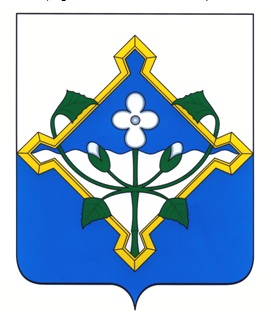 Воронеж2016Дорогие друзья!Новохоперский район является привлекательной комплексной инвестиционной площадкой, что подтверждается богатым природным потенциалом, развитой инфраструктурой, наличием перечня готовых к освоению инвестиционных площадок, удачным расположением дорожной инфраструктуры, значительным кадровым потенциалом.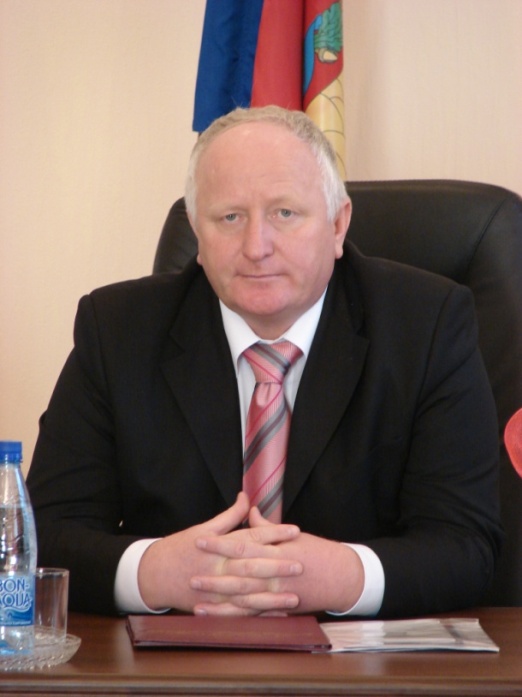 Сегодня на территории района при активной поддержке администрации района реализуется ряд проектов в промышленности, сельском хозяйстве, что является показателем эффективной работы бизнеса и власти в направлении совместного развития.Мы предлагаем вложить средства в развитие туризма и рекреационной отрасли. Город Новохоперск и  район имеют богатое культурно-историческое наследие, поэтому востребовано строительство туристской инфраструктуры: баз отдыха, гостевых домов, объектов придорожного сервиса, гостиниц.Мы открыты для прихода инвесторов и выражаем готовность к совместной плодотворной работе с целью развития вашего бизнеса и района в целом.С уважением,
Глава администрацииНовохоперского муниципального района
В. Т. ПетровОБЩАЯ ХАРАКТЕРИСТИКА МУНИЦИПАЛЬНОГО РАЙОНАИсторическая справкаСвое летописание город ведет с середины 17 века, когда в Прихоперье были образованы казачьи городки Пристанский, Беляевский, Григорьевский. Во время крестьянской войны под предводительством Степана Разина в городке Пристанский сосредоточился большой повстанческий отряд разинского атамана Никифора Чертка, одержавший в 1670 году несколько побед в боях с царскими войсками. В 1707-1708 годах городок Пристанский становится центром Булавинского восстания. Отсюда оно переметнулось в воронежские и тамбовские села. После подавления восстания Пристанский казачий городок, как прежний центр вольности и бунтарства, по приказу царя был сожжен.В 1710 г. по указу Петра I была заложена Хоперская земляная крепость, затем Новая Хоперская, сооружение которой завершилось в 1716 году.В начале 1770-х годов, во времена Екатерины II, в г. Новохоперске строили фрегаты, боты, галиоты и транспортные суда Азовской флотилии. Здесь начал свою военно-морскую карьеру будущий флотоводец Ф.Ф. Ушаков.В период административного переустройства в России в 1779 году город Новохоперск становится уездным центром Тамбовского наместничества, спустя три года отчислен к Саратовским землям, а с 1802 года – к Воронежской губернии. В 1781 году был утвержден герб, на котором изображалась река в зеленом поле с надписью «Новый Хопер».В 1895 году проложена железная дорога Валуйки-Поворино, прошедшая через Новохоперск, после чего судоверфь перестала быть необходимой.Новохоперский район образован 30 июля 1928 года постановлением ВЦИК и СНК РСФСР.  Законом Воронежской области от 15 октября 2004 г. №63-ОЗ району присвоен статус муниципального района. Географическое положениеНовохоперский муниципальный район расположен в юго-восточной части Воронежской области.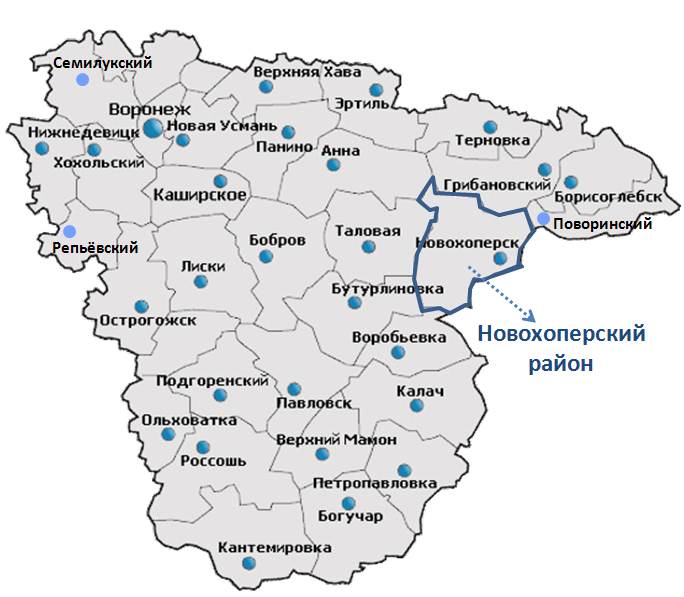   Рисунок 1. Местоположение Новохоперского муниципального района Воронежской области
На севере район граничит  с Грибановским муниципальным районом, на  юге – с Воробьевским муниципальным районом; на западе – с Таловским и Аннинским муниципальными районами; на юго-западе – с Бутурлиновским районом; на востоке – с Поворинским муниципальными районом Воронежской области, а также с Волгоградской областью.Расстояние от областного центра составляет 200 км.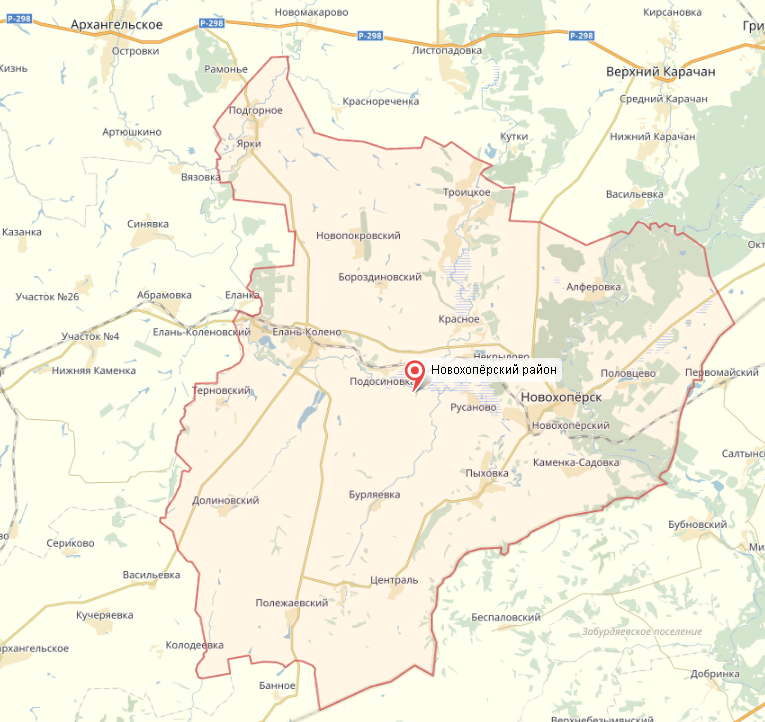 Рисунок 2. Географическое положение Новохоперского муниципального района Воронежской областиПлощадь территорииПлощадь территории района составляет 2334 км2. В настоящее время Новохоперский район является муниципальным образованием первого вида. В его состав входят  2 городских и 9 сельских поселений, которые включают в себя 67 населенных пунктов. Административным центром муниципального района является город Новохоперск, расположенный в 240 км к востоку от областного центра – город Воронеж.Протяженность района с севера на юг – 60 км, с востока на запад – 50 км.Таблица 1. Муниципально-территориальное устройство Новохоперского муниципального районаКлиматические условияКлимат на территории Новохоперского района умеренно-континентальный с жарким сухим летом и умеренно холодной зимой с устойчивым снежным покровом и хорошо выраженными переходными сезонами.              Рисунок 3. Максимальная температура (среднемесячные данные)Наибольшее число дней без солнца приходится на зиму – за сезон таких дней отмечается от 50 до 55. Максимум числа дней без солнца наблюдается в декабре – до 22 в месяц.             Рисунок 4. Минимальная температура (среднемесячные данные)Среднегодовая температура воздуха составляет +5,5ССредние из абсолютных максимальных температур составляют +36С, средние из абсолютных минимальных температур составляют -29С. Максимальная плюсовая температура в летний период достигает +40С, а абсолютный минимум – -37С.Рисунок 5. Количество осадков, ммПервые морозы наблюдаются в первых числах октября. Продолжительность безморозного периода от 227 до 233 дней. Максимальная глубина промерзания почвы – 124 см.Годовая сумма осадков на территории составляет 450 - 500 мм. От 62% до 70% годовой суммы осадков выпадает за теплый период. Средняя дата появления снежного покрова – 14 ноября, схода – 31 марта. Число дней со снежным покровом составляет в среднем до 120. Высота снежного покрова достигает максимума в конце февраля и составляет в среднем 21 см. Территория относится к зоне недостаточного увлажнения, что обусловлено достаточно высокой испаряемостью в теплый период.Рисунок 6. Число дней с осадкамиВ среднем относительная влажность воздуха на территории почти однородна и зависит от господствующей воздушной массы. Среднегодовая относительная влажность равна 68-70%. В годовом ходе наибольшие её значения (80% и более) отмечаются в холодный период (53-55 дней за сезон).В течение года преобладают средние скорости ветра.Суммы средних суточных температур за период активной вегетации растений колеблются в пределах 2600-2800°. Сумма осадков за этот период составляет 230-270 мм, ГТК около 1.К неблагоприятным метеорологическим явлениям, наносящим значительный ущерб сельскохозяйственному производству, относятся заморозки, засухи, суховеи, сильные ветры, ливни и град.Опасные метеорологические явления, приводящие к ЧС, главным образом на дорогах, – метели, ливневые дожди, град, шквал, гололёд.Население. Демографическая характеристикаЧисленность населения Новохоперского муниципального района в 2015 году составила 38333 человека, из них: 20645 человек – городское население, 17688 человек – сельское поселение. На начало 2015 года удельный вес женщин в общей численности населения составил 53,9%, мужчин – 46,1%.Таблица 2. Движение населения, человекАнализ механического движения населения показывает, что миграционная убыль Новохоперского муниципального района существенно снизилась за последние 4 года (уменьшилась в 2,2 раза) и составила в 2015 году 77 человек, а число прибывших за последние четыре года выросло в 1,5 раза и составило в 2015 году 711 человек. Это позволяет говорить о возможном миграционном приросте численности населения в ближайшие годы.Таблица 3.  Численность населения, человекСоциальная сфераОбразованиеОбразование является одним из ключевых подразделений сферы услуг Новохоперского муниципального района. Основными её составляющими являются детские дошкольные учреждения, дневные и вечерние общеобразовательные школы, система объектов дополнительного образования, учреждения, предоставляющие профессиональное и средне-специальное образование.В системе образования  района работают 14 средних общеобразовательных школ, среди которых: базовых – 5, 8 основных общеобразовательных школ, 2 коррекционные школы - интерната для детей с ограниченными возможностями, ГАПОУВО «Новохоперский аграрно – экономический техникум», в котором обучается 224 студента по специальностям: тракторист-машинист, автомеханик, повар-кондитер, оператор ЭВМ, экономика и бухгалтерский учет и др..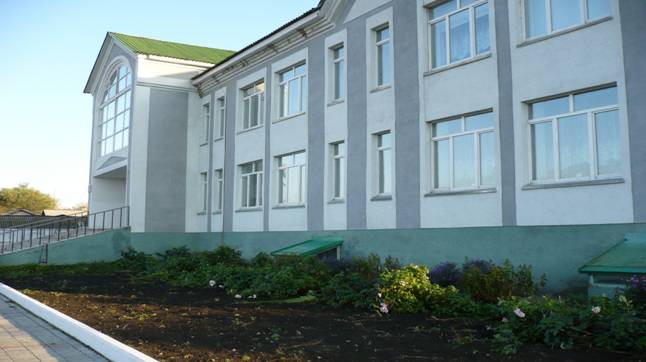 Муниципальная сеть дошкольных образовательных учреждений (ДДУ) в районе  представлена 15 учреждениями дошкольного образования, в том числе одним инновационным дошкольным образовательным учреждением – «Новохоперский центр развития ребенка – детский сад №1», которые охватывают дошкольным образованием 765 воспитанников (от 1,5 до 7 лет), 650 детей от 3 до 7 лет.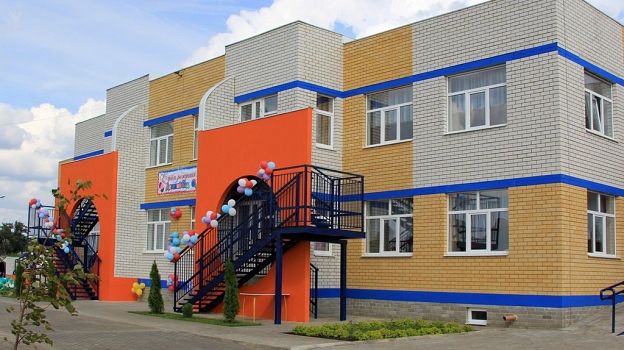 В муниципальных дошкольных образовательных учреждениях работает 278 человек, из них 86 воспитателей, 15 заведующих.  Высшее образование имеют 29 педагогических работников.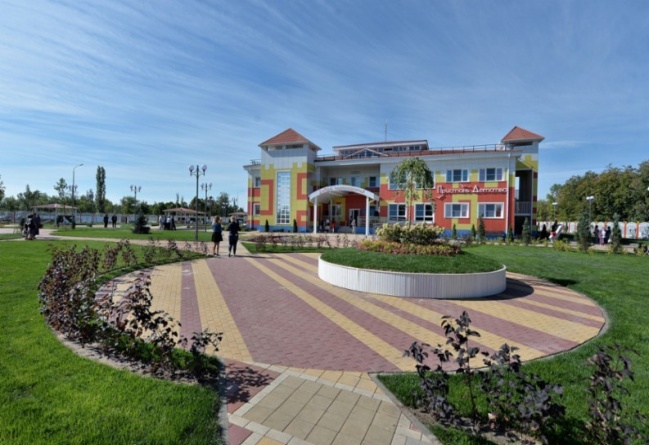 Высшую квалификационную категорию имеют 10 педагогических работников, первую квалификационную категорию – 43. В сентябре 2013 года в селе Елань-Колено Новохоперского района открылся современный детский сад на 140 мест. Восемь групп оборудованы всем необходимым, на территории садика для каждой возрастной группы установлены современные игровые прогулочные площадки и беседки. Взрослый коллектив детского сада составляет 60 человек. Коэффициент загрузки составляет 53%.В сентябре 2016 года открылся новый уникальный детский сад на 280 мест в Новохоперске. В здании помимо групп расположились музыкальный и спортивный залы, краеведческий музей, театральная гостиная, игровой холл, кабинеты для конструирования и моделирования. Детсад могут посещать и малыши с ограниченными физическими возможностями. С вводом в строй этого объекта в Новохоперске полностью решена проблема нехватки мест в дошкольных учреждениях. МОУ «Новохоперская гимназия №1»  образована на базе  Новохоперской СОШ №1 имени М. Горького 1 сентября 1994 г. В течение 20 лет гимназия работает в режиме развития, совершенствуя подходы к образованию, методы обучения и воспитания.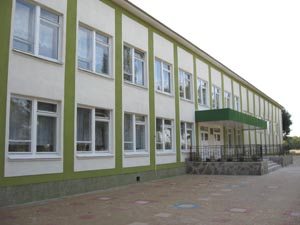  В гимназии трудится 38 учителей. Из них  16 –  высшей квалификационной категории, 20 – первой. Имеют награды: 1 заслуженный учитель РФ, 2 отличника народного просвещения, 6 Почетных работников общего образования.Четыре педагога являются победителями конкурса лучших учителей России в рамках приоритетного национального проекта «Образование». МОУ «Новохоперская гимназия №1» как инновационное общеобразовательное учреждение действует с 1994 года.  Гимназия расположена в центре города Новохопёрска, является базовым образовательным учреждением. Приём учащихся в 1-11 классы производится без ограничений. МОУ «Новохоперская гимназия№1» Лауреат Приоритетного национального проекта «Образование». С целью реализации ФГОС ООО получено оборудование на 5 млн. руб. Укомплектованы кабинеты: дистанционного обучения, компьютерного тестирования, лаборатория для проектно-исследовательской деятельности. По состоянию на 2015 год в образовательном учреждении обучается 619 человек, коэффициент загрузки составляет 64%.ГАПОУВО «Новохоперский аграрно – экономический техникум» – это современный учебно-производственный комплекс, включающий в себя свыше 30 оборудованных кабинетов, мастерских и лабораторий для проведения учебно-практических занятий. Педагогический коллектив насчитывает более 80 сотрудников. Это высококвалифицированные педагоги и мастера производственного обучения, имеющие многолетний стаж профессионального образования. Одно из старейших учебных заведений Черноземья, единственное автономное образовательное учреждение в Воронежской области. В настоящее время в техникуме ведется подготовка на базе 9-х, 11-х классов по профессиям: «Автомеханик», «Тракторист – машинист сельскохозяйственного производства», «Повар, кондитер», «Сварщик», «Мастер по обработке цифровой информации», «Экономика и бухгалтерский учёт (по отраслям) обучение осуществляется по очной форме. По состоянию на 2015 год в колледже обучаются 303 студента.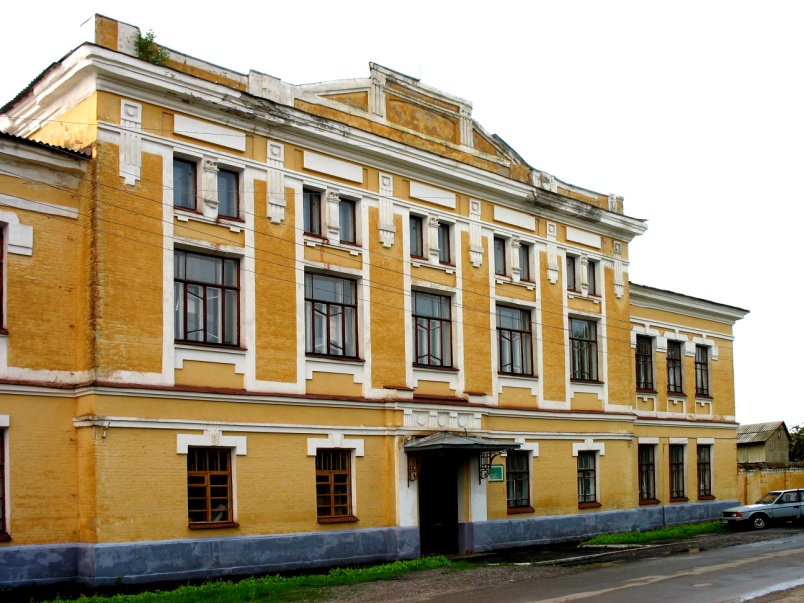 Постоянно осуществляются мероприятия, направленные на укрепление материально-технической базы объектов социальной сферы. Все школы оснащены современной компьютерной техникой и имеют доступ к  сети Интернет. Совершенствуются педагогические технологии по повышению уровня образования.МКУДО «Новохоперская детская школа искусств» ведёт образовательную и воспитательную деятельность не только среди детей и подростков города Новохопёрска, но и среди учащихся сёл и деревень района: пос. Колено, Елань-Коленовский рабочий посёлок, сёла Ярки, Подгорное, Красное, Алфёровка, хутор Замельничный, посёлок Новохопёрский. В педагогическом коллективе школы 26 преподавателей, заинтересованных школьной творческой жизнью, не равнодушных к окружающей социальной среде, из них: с высшей категорией – 4 человека, с первой категорией – 6 человек, вторую категорию имеют – 12 человек, один преподаватель – заслуженный работник культуры РФ, основных работников – 23 человек, 3 педагога работают по совместительству. 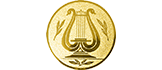 На данный момент в  школе насчитывается 400 учащихся. В 2013 году школа прошла аттестацию и начала прием учащихся по дополнительным предпрофессиональным образовательным   программам в области музыкального искусства : фортепиано, духовые и ударные инструменты, хоровое пение, народные инструменты, музыкальный фольклор, в области декоративно – прикладного и изобразительного искусства :декоративно-прикладное творчество, живопись. В школе действуют творческие коллективы:  ансамбль скрипачей, младший и старший хоры, оркестр духовых инструментов –  в июне 2011 года было присвоено звание «Образцовый коллектив» Воронежской области, фольклорный ансамбль «Прялица», Вокальный ансамбль «Радуга», ансамбль гитаристов,  ансамбль преподавателей.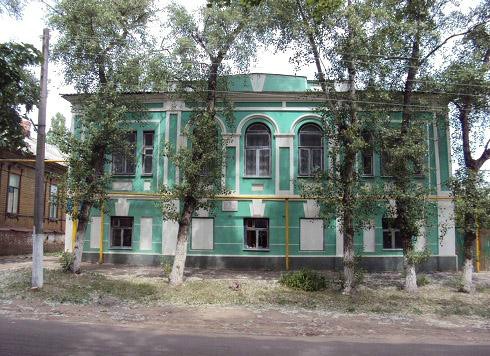 КультураСфера культуры Новохоперского муниципального района, наряду с образованием и здравоохранением, является одной из важных составляющих социальной инфраструктуры. Ее состояние – один из ярких показателей качества жизни населения.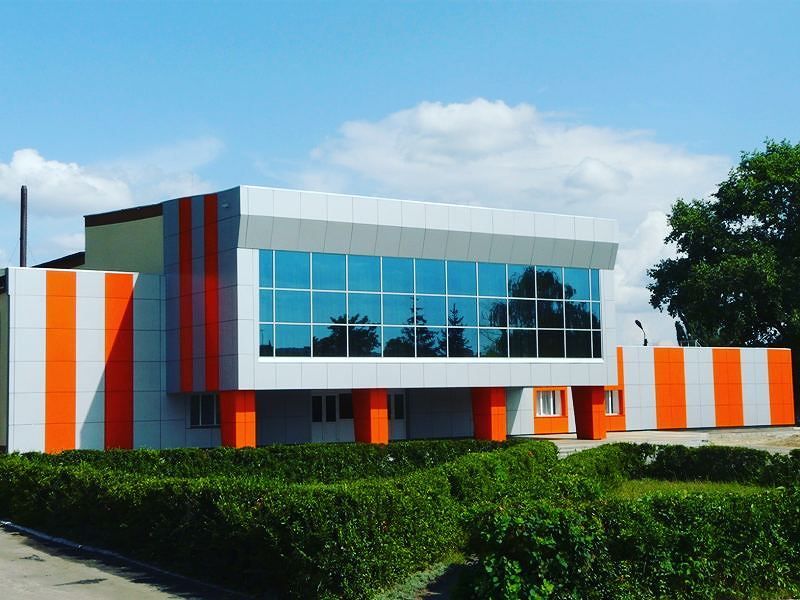  Культурно-досуговый центр расположен в городе Новохоперске Новохоперского района по адресу: ул. 25 Октября, 32. Здание РДК типовое, со зрительным залом на 550 мест. В штате работают 28 специалистов культурно-досугового профиля.Основные направления деятельности: организация культурно-досуговой деятельности; создание условий для реализации творческого потенциала населения.В культурно-досуговом центре действуют 15 клубных формирований, из них 2 коллектива со званием «народный»:ансамбль русской песни «Любавушка» и фольклорный ансамбль казачьей песни «Пристанской».Ежегодно в культурно-досуговом центре проводится около 300 культурно-массовых мероприятий.Культурно-спортивный комплекс «Звёздный» открылся в 2009 году.  Общая площадь помещений составляет более двух тысяч квадратных метров. Здание комплекса включает в себя  актовый зал на 200 человек, библиотеку, многочисленные помещения для кружков и секций, банкетный зал для свадеб и других торжеств, а также спортзал размером 36х18 метров, где могут проводиться любые соревнования областного уровня.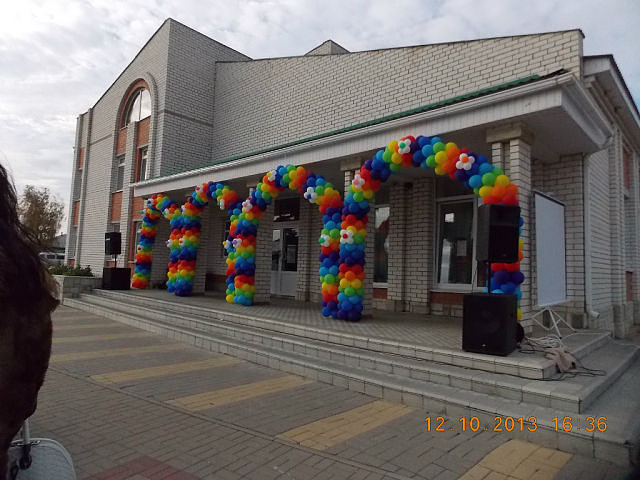 Новохоперский краеведческий музей. В Новохоперском краеведческом музее в каждом из шести залов обширной экспозиции представлен богатый материал, иллюстрирующий прошлое района. Музей расположен в центре города в красивом особняке – памятнике архитектуры XIX века. Дом помнит своих жителей. Сначала купцов, зажиточных горожан, а потом лидеров штаба Первой отдельной Чехословацкой бригады, сформированной в Новохоперске в 1943 году. Именно экспозиция, посвященная советско-чехословацкой дружбе, и стала родоначальницей нынешнего музея, начавшего работать с 1986 года. Каждому периоду истории в музее отведены отдельные залы. «Природа», «Хоперская старина», «Этнография», «История первой половины XX века», «Боевая слава», «Вт орая половина XX века». Часто экспонатами становятся предметы старины, сохранившиеся в семьях новохоперцев. Фонд музея пополняется и благодаря находкам ученых – участников археологического лагеря, вот уже несколько лет работающего на берегах реки Савала в летнее время. Богатая экспозиция в залах, посвященных Гражданской и Великой Отечественной войнам. В них представлены фотографии защитников родной земли, их письма, награды.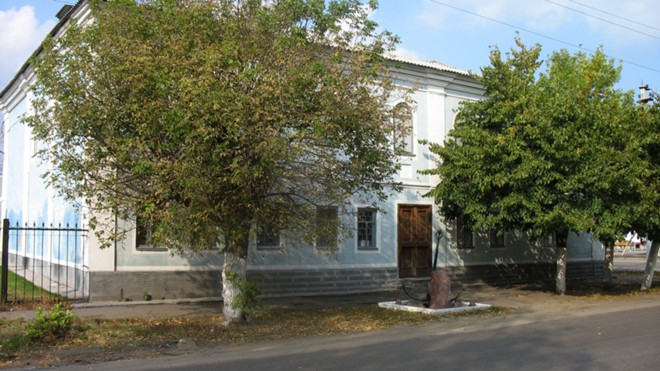 Одним из известнейших ансамблей Новохоперского района является фольклорный коллектив «Прялица». Творчество «Прялицы» направлено на возрождение и популяризацию песенных традиций и обрядов фольклорного исполнительства.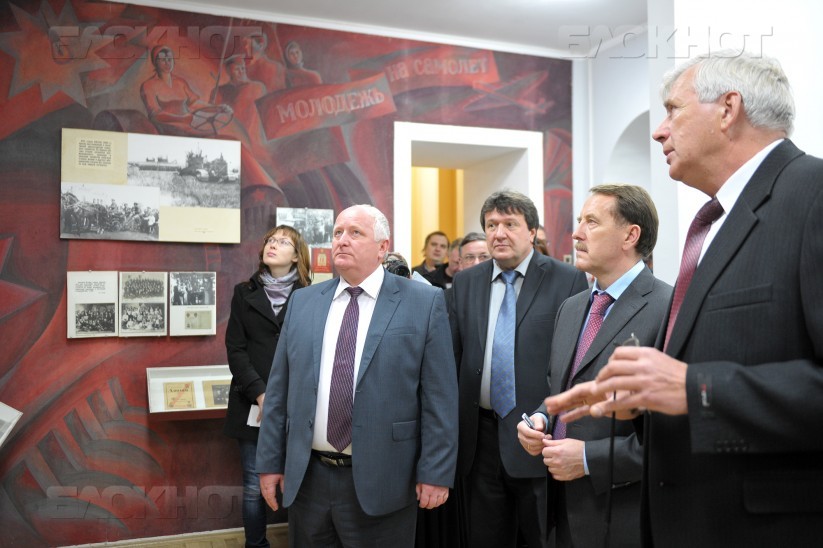 Символично название самого коллектива, как известно, Новохоперский район – пуховый край. Считается, что многие народные песни рождались, когда женщины пряли долгими вечерами.  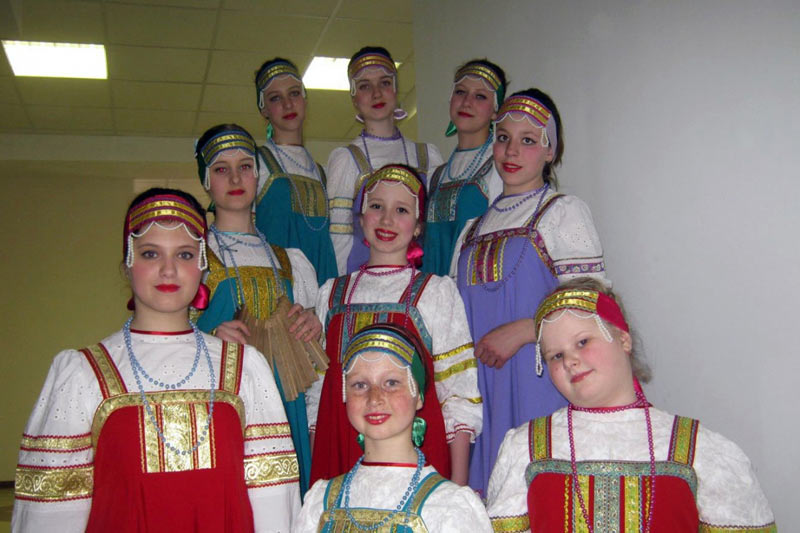 В Новохоперском районе «Прялица» очень известна, поскольку постоянно выступает на районных и городских праздниках.В состав яркого творческого ансамбля «Прялица» входит одиннадцать детей и руководитель коллектива.ЗдравоохранениеЗдравоохранение представлено следующими учреждениями: центральная районная больница, 2 участковых больницы, 22 фельдшерско-акушерских пункта, 6 амбулаторий.Новохоперская районная больница оснащена современным лечебным и диагностическим медицинским оборудованием. В учреждении постоянно внедряются достижения современной науки и техники, профилактические методики. Обслуживание ведут высококвалифицированные специалисты. 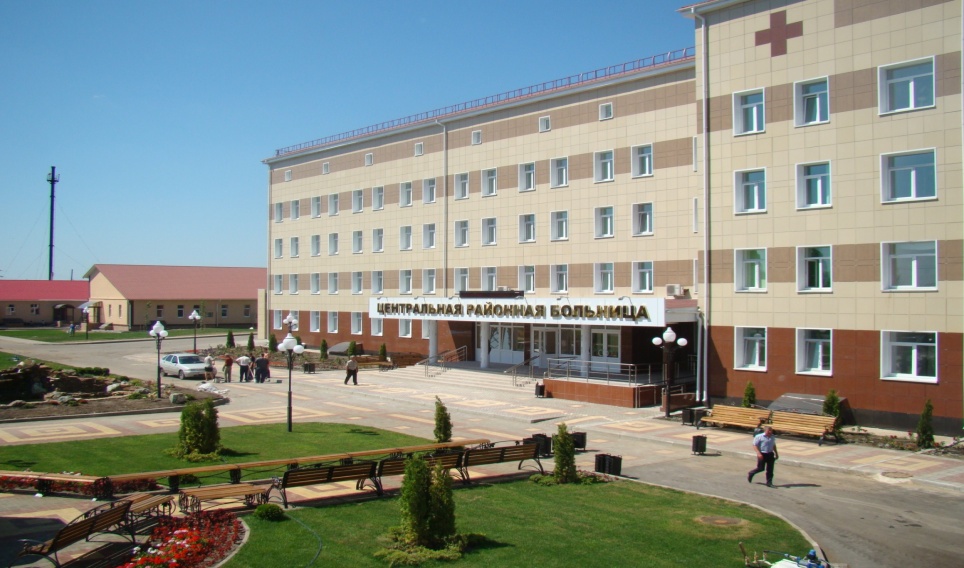 На базе учреждения созданы выездные бригады врачей специалистов для оказания различных видов медицинской, организационно методической и консультативной помощи.Новохоперская РБ – постоянно развивающееся и совершенствующееся лечебно-профилактическое учреждение. В работе организации используются самые современные информационные технологии. Для удобства пациентов в работе широко используется возможность электронной записи к врачу онлайн через международную сеть Интернет при помощи сервиса «Электронная регистратура».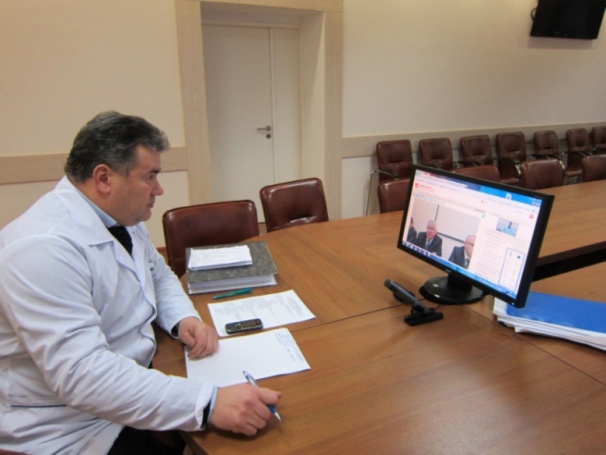 Прикреплённое к лечебно-профилактическому учреждению обслуживаемое население Новохоперского района составляет около 39 тысяч человек. Кроме жителей района, здесь так же могут получить помощь и все жители прилегающих районов.В структуре Новохоперской РБ, в комплексе, присутствует поликлиника, многопрофильный круглосуточный стационар, стационар дневного пребывания при поликлинике, офисы врачей общей практики, отделение скорой медицинской помощи. Для обслуживания сельского населения – фельдшерско-акушерские пункты. Диагностическую службу представляют клинико-диагностическая (общеклиническая и биохимическая) лаборатория, отделение ультразвуковой диагностики, кабинеты флюорографии, рентгенологический кабинет, службы ЛФК и физиотерапии.Привлекаются кадры врачей по новым для района специальностям и направлениям в медицине. С вводом в эксплуатацию центральной районной больницы  появилась возможность применять современные передовые технологии  по оказанию  высококачественной медицинской помощи населению не только нашего района, но и сопредельных районов.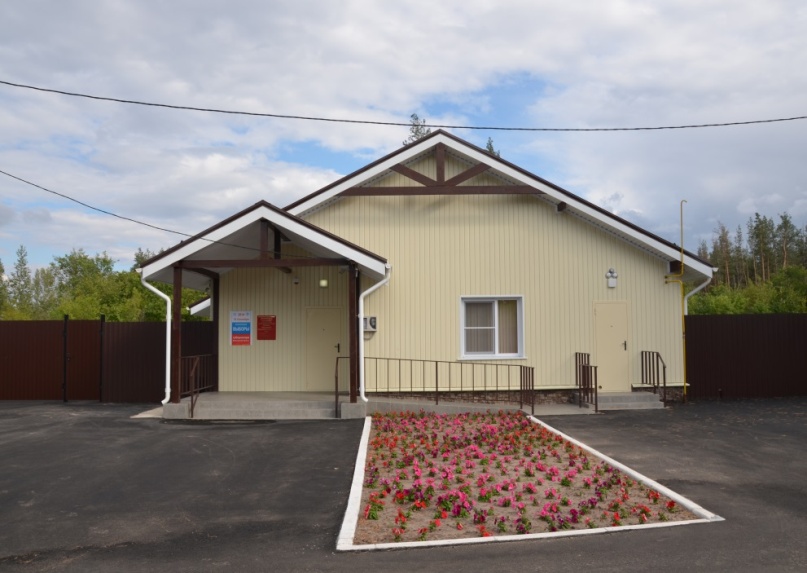 В 2014 году в Новохоперском районе открылся новый фельдшерско-акушерский пункт, обслуживающий 700 жителей посёлка Некрылово. В здании расположены четыре кабинета для приема пациентов и десять технических и подсобных помещений.  Фельдшерско-акушерский пункт построили в рамках реализации государственной программы «Развитие здравоохранения Воронежской области». Рисунок 7. Численность врачей, среднего медицинского персонала в лечебно-профилактических организациях, оказывающих медицинские услуги населениюЧисленность врачей в лечебно-профилактических организациях в 2015 году составила 70 человек, а численность среднего медицинского персонала – 305 человек.2.6.4. Физическая культура и спортСеть физкультурно-спортивных объектов представляет собой систему, состоящую из трех основных подсистем: сооружения в местах приложения труда (в учреждениях, на фабриках, заводах и т.п.); сооружения в объектах различных видов общественного обслуживания (в детских учреждениях, учебных заведениях, культурно-просветительских учреждениях, учреждениях отдыха и др.), сооружения так называемой сети общего пользования.На территории района действует районная целевая программа «Развитие физической культуры и спорта Новохоперского муниципального района на 2009 – 2012 годы».В районе культивируются 15 видов спорта, работают 117 спортивных секций. Стало традицией и получило всеобщее признание проведение таких массовых мероприятий, как праздники «Спорт и дети», «Спартакиада допризывной молодежи», «Школа безопасности», районная лыжня, спартакиады среди учащейся молодежи и учителей, проведение оборонно- спортивного лагеря «Спартак», военно-спортивных игр «Зарница», «Победа» и других. За 2008 год спортсмены района приняли участие в 74 спортивных мероприятиях районного, областного и Всероссийского уровня. Команда Краснянской школы вновь подтвердила свое мастерство и на Президентских состязаниях из 62 команд РФ заняла третье место.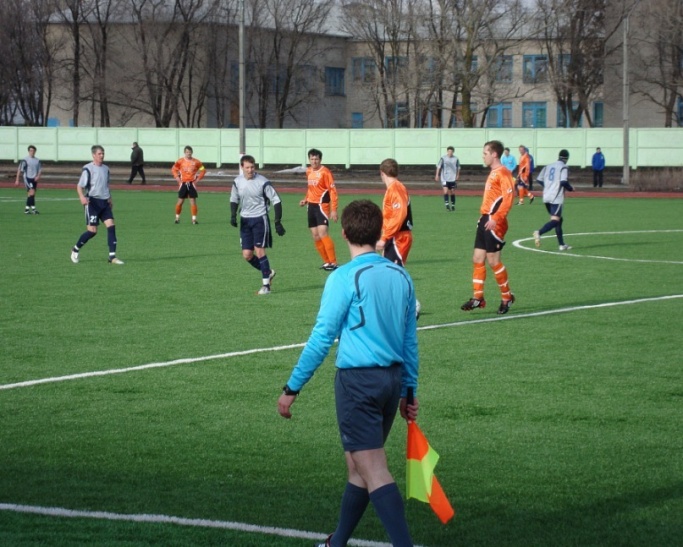 Футбольная команда «Хопер» стала чемпионом области, а юниорские футбольные команды «Елань» и «Хопер» – призерами областного турнира на приз клуба «Кожаный мяч».Шахматисты района стали чемпионами областных сельских игр. Неоднократно на соревнованиях различного уровня становились победителями и призерами новохоперские самбисты, дзюдоисты и легкоатлеты.Развитие физической культуры и спорта в районе, эффективное использование их возможностей в оздоровлении и формировании здорового образа жизни населения способствует достижению одного из главных целевых стратегических показателей социально-экономического развития района – увеличение продолжительности жизни.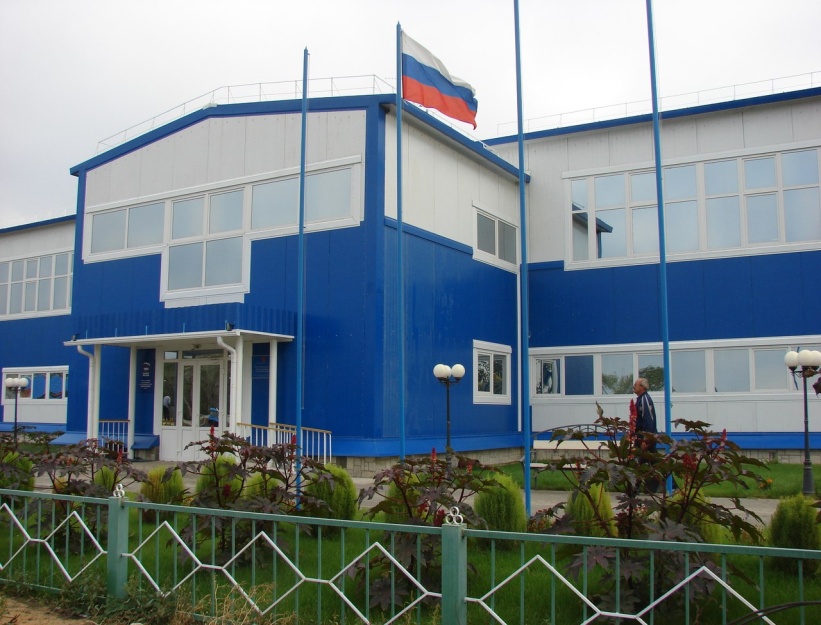 В Новохоперском муниципальном районе для организации физкультурно-оздоровительной и спортивно-массовой работы функционирует 124 спортивных сооружения. Среди них один стадион, 89 плоскостных сооружений, 28 спортивных залов, 1 лыжная база, 5 стрелковых тиров. В районе большое внимание уделяется строительству спортивной инфраструктуры. С вводом в строй КСК «Звездный» с. Красном со спортивным залом (18х36 кв.м) и тренажерным, ФОК «Хопер» с универсальным спортивным залом (30х42 кв.м) и тренажерными залами, с окончанием ремонта спортивного зала культурно-спортивного комплекса  «Кристалл» р. п. Елань-Коленовского увеличилось число желающих заниматься физической культурой и спортом в таких видах, как, футбол, волейбол, баскетбол, атлетическая гимнастика, шейпинг, борьба «Самбо», «Дзюдо», борьба на поясах, каратэ и т.д. 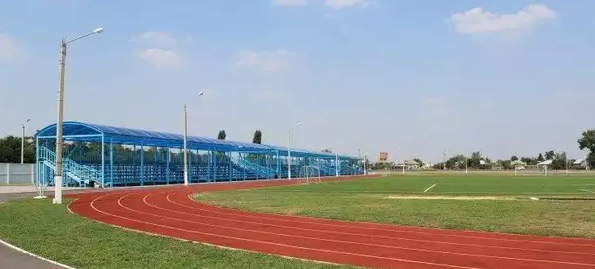 В г. Новохоперск введен в эксплуатацию стадион «Старт» на 1500 мест с футбольным полем с искусственным покрытием, беговыми дорожками на 100 м и 400 м, спортивными площадками и административным зданием. Футбольное поле прошло сертификацию в РФС г. Москвы.В селе Елань-Колено построена многофункциональная площадка (1500 кв. м), на которой в зимнее время заливался каток, а летом проходили баталии по мини-футболу, волейболу, баскетболу.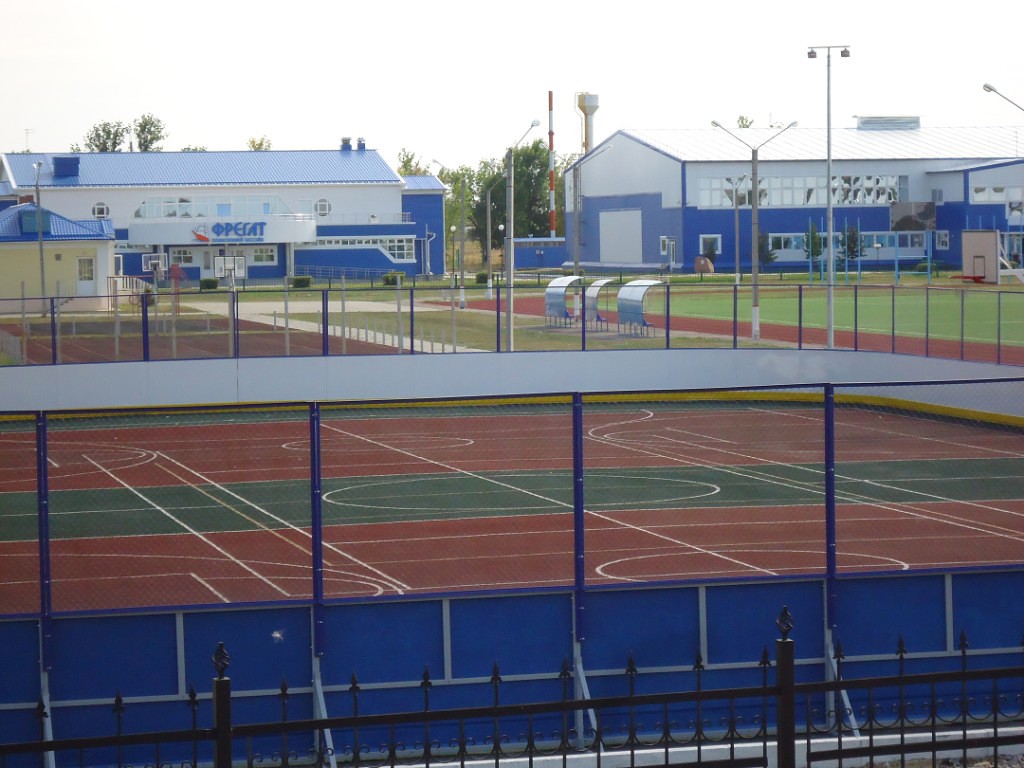 В Культурно-спортивном комплексе «Кристалл» р. п. Елань-Коленовского прошла реконструкция помещения под атлетический зал, в котором будет размещен боксерский ринг и тренажеры, а также трибуна для зрителей. Введены в эксплуатацию 4 площадки для занятий пляжным волейболом (с. Е-Колено, р.п. Е-Коленовский). В марте 2011 года началось строительство бассейна, что, несомненно, привлечет еще больше желающих заниматься физической культурой и спортом.Физическая культура и спорт, как одно из главных средств укрепления здоровья, профилактики заболеваний, увеличения работоспособности, патриотизма, организации здорового досуга населения, допризывной подготовки требует, как и любое серьезное дело государственной важности, ответственного к нему отношения и значительных капиталовложений.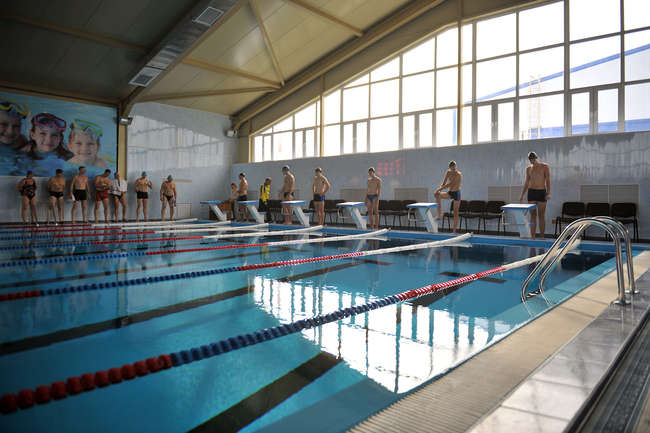 В 2013 году в Новохопёрске открылся плавательный бассейн «Фрегат». Здание общей площадью 6029 м2 построено при физкультурно-оздоровительном комплексе Новохоперской детско-юношеской спортивной школы на территории стадиона «Старт». На первом этаже расположены чаша бассейна с 6-ю дорожками длиной 25 м и пропускной способностью 48 человек в час, раздевалки, санузлы, мини-кафе, подсобные помещения, тренерские, медицинская комната, лаборатория. На втором этаже находятся сауна, зал «сухого» плавания для подготовительных занятий, трибуны на 100 зрителей, административные помещения. Для обучения плаванию, оздоровительных занятий, тренировок, проведения соревнований полностью подобран тренерский состав и техперсонал. Общая стоимость строительства, осуществлявшегося за счет трехуровневого финансирования, составила 108,5 млн. руб. Более 90% средств выделено из областного бюджета. 2.7. Наличие природных и сырьевых ресурсов2.7.1. Лесные ресурсыРастительный покров представлен лесами района, которые расположены на землях лесного фонда и землях иных категорий.  На территории района действует Новохоперское лесничество. Земли лесного фонда занимают 15869 га, на землях сельскохозяйственного назначения имеются защитные лесные насаждения площадью – 9050 га.Основными лесообразующими породами являются дуб, сосна, осиновые, береза, черноольховые и другие. В лесном фонде преобладают насаждения твердолиственных пород. В возрастной структуре лесов преобладают средневозрастные насаждения.В Новохоперском районе утвержден государственный природный заказник областного значения «Хоперский». Общая площадь его составляет 28000 га. Располагается он на территории, обрамляющей Хоперский государственный природный заповедник. По своему профилю – это комплексный заказник. На его территории доминируют агроландшафты, достаточно широко представлены также лесные ландшафты. Совместно с заповедником заказник – единое место обитания для таких крупных животных как лось, кабан, косуля, пятнистый олень.На территории района расположен «Хоперский государственный природный заповедник». Площадь заповедника в пределах района составляет 10476 га. Заповедник является важным центром экологического просвещения.Новохоперский район отличается высоким разнообразием ландшафтов. Здесь расположены и обширные лесные массивы, и ковыльная степь, и многочисленные озера, как пойменные, так и равнинные. Рельеф территории имеет перепады до 100 метров (при реке Хопер).Территория района по характеру рельефа относится к Калачской возвышенности, расположенной в междуречье рек Дон и Хопер и Окско-Донской низменности.Леса расположены в основном в пойме р. Хопер. На остальной территории района лесов практически нет. Растительность представлена лесными, кустарниковыми, полукустарниковыми, полукустарничковыми и травяными сообществами.2.7.2. Наличие земельных ресурсовЗемельные ресурсы Новохоперского муниципального района представлены черноземами типичными и обыкновенными. Вследствие неоднородности условий почвообразования среди зональных почв в виде небольших полос и пятен встречаются интразональные почвы: солонцы, солоды, лугово-черноземные, пойменные, лугово-болотные, овражно-балочного комплекса, которые создают пестроту почвенного комплекса.Водная и ветровая эрозия влечет деградацию почв. Водная эрозия выражается здесь в расчленении поверхности земельных угодий на более дробные участки и усложнении их конфигурации; невыгодном для полей перераспределении снега и влаги; увеличении количества оползней за счет выхода грунтовых вод; снижении плодородия земли при отложении наносов в поймах рек и днищах балок; заилении малых рек, прудов и водоемов; разрушении дорог, сооружений, коммуникаций; ухудшении гидрологического режима; понижении или повышении уровня грунтовых вод и влажности почвенного покрова и других негативах. Рисунок 8. Земельные ресурсыВетровая эрозия проявляется в виде пыльных бурь и местной (повседневной) дефляции. Пыльные бури охватывают большие территории и периодически повторяются. Ветер разрушает верхний горизонт почвы и, вовлекая почвенные частицы в воздушный поток, переносит их на различные расстояния от очагов эрозии. Местная ветровая эрозия проявляется в виде верховой эрозии и поземки.Для улучшения качества почв и стимулирования роста сельскохозяйственных культур применяются удобрения. Применение удобрений основывается на рациональных нормах, чтобы было достаточно для получения урожая, не снижая при этом плодородия почв. Удобрения применяют в качестве основного до посева, припосевного удобрения, вносимого в небольших дозах (в рядки) и в подкормку в период вегетации. Расчет норм удобрений производится исходя из содержания питательных веществ в почве, планируемой урожайности с/х культур. 2.7.3. Гидрографическая сетьПоверхностные воды представлены водными объектами, относящиеся к бассейну средней части р. Дон. Через территорию района протекают реки: Хопер, Савала, Елань, Добринка, Паника, Пыховка, Татарка, Таволжанка, Толучеевка и др. Также по территории протекает множество безымянных водотоков постоянных и пересыхающих.Таблица 4. Характеристика рек Хоперского муниципального районаПойма р. Савала преимущественно двухсторонняя, луговая, преобладающая ширина поймы 1,0-2,0 км, наибольшая 4,5 км. Пойма заболочена, с многочисленными старицами и озерами, в период половодья затапливается слоем воды 1-2 м. Ширина русла колеблется от 20 до 50 м. Русло извилистое, иногда разветвляется, образуя острова. Глубины – от 0,6 до 10,0 м. Подъем уровня весной начинается в конце марта - начале апреля при ледоставе и происходит интенсивно в течение 10-15 дней. Наивысший уровень весеннего половодья достигает 3,0-4,0 м, держится недолго, а затем происходит затяжной спад продолжительностью до 60 дней.Пойма р. Елань преимущественно двухсторонняя, в верховьях ровная, в низовьях изрезанная озерами и старицами. Ширина поймы в среднем от 0,1 до 3,5 км. В годы высокого половодья глубина затопления достигает 1,5-2,0 м. Русло реки извилистое, преобладающая ширина русла в верхнем течении 2,0 м, в нижнем - 9,0 м, наибольшая около 50 м. Преобладающие глубины 0,4-0,8 м. Весеннее половодье начинается в конце марта - первой декаде апреля. Продолжительность подъема от 3 до 10 дней. Превышение уровня половодья над среднемеженным в верховьях 0,5-2,0 м, в среднем течении - до 4 м. Спад половодья растянут до 20 дней.Весеннее половодье р. Хопер начинается в конце марта — начале апреля и растягивается до июля. Кратковременные дождевые паводки бывают редко. Ледостав наступает в среднем во 2-й половине ноября, часто без ледохода. Вскрывается Хопер в начале апреля с небольшим ледоходом.Основным источником питания рек являются талые воды, что определяет характер водного режима водотоков. Основными особенностями водного режима рек является высокое весеннее половодье, летне-осенняя межень, прерываемая дождевыми паводками, и низкая зимняя межень.В поймах рек имеется множество озер, оказывающие регулирующее влияние на сток в весенний период они задерживают сток в размере объема своей части. Помимо озер, на территории района, в балках устроено множество прудов. Сооружения прудов вынужденная мера, связанная с условиями деградации гидрографической сети. Неумеренная распашка и сведение древесной растительности существенно уменьшают водорегулирующую способность водосборной площади, отчего половодья и ливневые паводки приобретают негативный характер. Как правило, верховые пруды заполняются до отметки нормального подпорного уровня воды во время весеннего половодья, частично пополняются за счёт ливневых дождей теплого периода времени. Болота на территории района занимают небольшую площадь и располагаются преимущественно в местах выходов ключей у подножья склонов.Значение родников определяется их участием в формировании родникового стока, участвующего в формировании поверхностного стока рек.Ресурсы местного поверхностного стока на территории района составляют более 50 тыс. м3 на км2. Количество воды поверхностного местного стока, приходящегося на 1 человека в среднем за многолетний период от 1 до 2 тыс. м3.Территория располагается в зоне Приволжско-Хоперского гидрогеологического бассейна. Пресные подземные воды приурочены к четырем основным водоносным комплексам, широко используемым для целей водоснабжения: неоген-четвертичному, турон-коньякскому, апт-сеноманскому и девонскому.Основным водоносным комплексом, широко используемым для целей водоснабжения, является неоген-четвертичный комплекс.Неоген-четвертичный водоносный комплекс, приурочен к пескам различного гранулированного состава верхнеплиоценового и четвертичного возраста. В кровле водоносного комплекса залегают пески или невыдержанные по площади суглинки, поэтому он подвергается поверхностному загрязнению. Воды гидрокарбонатно-натриево-кальциевые.Грунтовые воды неоген-четвертичного водоносного комплекса характеризуются разнообразными условиями защищенности от инфильтрации загрязненных вод, диапазон ее изменения находится в пределах I – IX категорий. Хозяйственно-питьевое водоснабжение населения района практически полностью основано на использовании подземных вод. Значительная часть нужд в технической и технологической воде промышленных предприятий обеспечивается также за счет подземных вод. Подземные воды эксплуатируются буровыми скважинами, колодцами.Удельное водопотребление в сельской местности выше, так как оно приведено с учетом использования подземных вод на технические нужды сельского хозяйства и полива приусадебных участков. 2.7.4. Полезные ископаемыеНа территории района имеются месторождения полезных ископаемых и подземных вод, к которым относятся: суглинки, пески, торф, сапропель. Суглинки в основном пригодны для производства кирпича марки «1002». Проведены поиски и поисково-оценочные работы на сапропель. Органические сапропели после бальнеологического заключения могут быть рекомендованы в качестве лечебных грязей.Район перспективен для выявления месторождений формовочных песков, является наиболее обеспеченным балансовыми запасами торфа в области (41 % балансовых запасов). Торфяные месторождения незначительны по размерам, в основном, их площадь не превышает 100 га, изредка 300 га. Все месторождения – с низинным типом торфяной залежи и располагаются по долинам рек и в днищах балок. Самые крупные месторождения располагаются в Новохоперском государственном заказнике (без названия – площадь 1580 га). Эти месторождения являются объектами охраны природы.Из не общераспространённых полезных ископаемых обнаружены сульфидные медно-никелевые месторождения. В 1977 году было открыто Еланское месторождение. Оно находится в 10 км к северо-западу от с. Елань-Колено. В настоящее время большая часть рудного поля занята под сельское хозяйство. В результате поисково-оценочных работ месторождение классифицировано как крупное.Таблица 5. Месторождения полезных ископаемых, входящих в перечень общераспространённых полезных ископаемых Воронежской области3. ЭКОНОМИЧЕСКИЙ ПОТЕНЦИАЛ3.1. Конкурентные преимущества муниципального района1. Выгодное транспортно-географическое положение с разветвленной транспортной сетью:–  Относительная близость к экономическим центрам России (Воронеж – 213 км, Волгоград – 390 км);– По территории района проходит железная дорога Харьков – Лиски – Пенза;–Наличие на территории района  автодорог регионального значения,  соединяющих автомагистрали  М-4 Дон и М-6 Каспий, разветвленной сети автомобильных дорог с твердым покрытием.2. Значительный промышленный потенциал:На территории района функционируют крупные промышленные предприятия, в том числе:– АО «Елань-Коленовский сахарный завод» (отгружено продукции за 2015 год 148,493 тыс. тонн на сумму 3,3 млрд. руб., производство свёклы – более 8 тыс. тонн в сутки);– ЗАО «Завод растительных масел Новохоперский» (отгружено продукции за 2015 год 9891 тонн на сумму 502,185 млн. руб., завод перерабатывает более 200 тонн подсолнечника в стуки, продукцию предприятия закупают предприятия из Саратова, Казани, Санкт-Петербурга, Москвы, Сибири и Урала);– ООО «Этанол Спирт» (отгружено продукции за 2015 год на сумму 324,83 млн. руб.);– ОАО «Новохоперскхлеб» (отгружено продукции за 2015 год 969,1 тонн на сумму 34,722 млн. руб.);– Новохоперский ремонтно-механический завод ЮВЖД филиала ОАО «РЖД».3. Туристический потенциал– На территории района расположен Хоперский государственный заповедник (список высших растений насчитывает 1019 видов. Здесь обитают 48 видов млекопитающих, 226 видов птиц, 38 видов рыб, 8 видов пресмыкающихся и столько же земноводных и около 6 тыс. видов насекомых. Многие представители растительного и животного мира являются редкими и занесены в Красную книгу. Среди них водяной орех, или чилим, выхухоль, орлан-белохвост, беркут, могильник, змееяд, балобан, сапсан, скопа, жук-олень, пчела-плотник, сколия гигант, дыбка степная, махаон, падалирий и др. Заповедник, созданный более полувека назад, имеет большой научный и эколого-просветительский потенциал).4. Наличие залежей полезных ископаемых– Из не общераспространённых полезных ископаемых на территории района  обнаружены сульфидные медно-никелевые месторождения;– На территории района имеются месторождения полезных ископаемых и подземных вод, к которым относятся: суглинки, пески, торф, сапропель;– Район перспективен для выявления месторождений формовочных песков.5. Опыт реализации масштабных инвестиционных проектовНа территории Новохоперского муниципального района реализованы и  реализуются такие масштабные инвестиционные проекты, как: – УК «Агро-Инвест» (строительство промышленного элеватора с объёмом инвестиций 750 млн. рублей);– ГК «Агроэко» (строительство свиноводческого комплекса мощностью 14000 тонн свинины в год в живом весе с объёмом инвестиций 2 млрд. рублей);–ОАО «Елань-Коленовский сахарный завод» (модернизация производственных мощностей с объёмом инвестиций 1,936 млрд. рублей);– ООО «УГМК-Холдинг» (проведение поисково–оценочных работ в Новохоперском муниципальном районе с объёмом инвестиций с объёмом инвестиций 1,832 млрд. рублей);– ООО «АГРОЭКО-ВОРОНЕЖ» (строительство дополнительной площадки откорма под будущие свинокомплексы с объёмом инвестиций с объёмом инвестиций 788,2 млн. рублей);– ООО «АГРОЭКО-ВОРОНЕЖ» (строительство свиноводческого комплекса мощностью 7000 тонн свинины в год в живом весе с объёмом инвестиций 1,387 млрд. рублей).      3.2. Социально-экономическое положение муниципального районаПо итогам 2015 года Новохоперский район занял 20 место по результатам комплексной оценки уровня социально-экономического развития муниципальных районов и городских округов области.Экономический потенциал района представлен  4 крупными промышленными предприятиями (АО «Елань-Коленовский сахарный завод», ЗАО «Завод растительных масел Новохоперский», ООО «Этанол Спирт», Новохоперский ремонтно-механический завод ЮВЖД филиала ОАО «РЖД», подробнее п.3.4), 22 средними и малыми сельскохозяйственными предприятиями, 620 субъектами малого и среднего предпринимательства. Экономика района имеет дифференцированную структуру по отраслям и по формам собственности и представлена всеми основными секторами: сельское хозяйство, промышленность, транспорт, связь, торговля, услуги. Новохоперский муниципальный район относится к числу аграрно-индустриальных. Экономика района имеет дифференцированную структуру по отраслям и по формам собственности и представлена всеми основными секторами. По видам деятельности:– первичный сектор (отрасли, производящие различные виды сырья) – наиболее значимый для развития экономики, представлен в основном сельским хозяйством и является сырьевой базой экономики района.– вторичный сектор (наиболее значимый): пищевая промышленность, производство транспортных средств и оборудования, производство и распределение электроэнергии, газа и воды.– третичный сектор (транспорт, связь, финансы, торговля, образование, здравоохранение, рекреационная деятельность и другие виды производственных и социальных услуг) – обеспечивает функционирование первичного и вторичного секторов экономики района. Ведущей отраслью экономики района по объемам производства продукции, работ, услуг является промышленность. Таким образом, наибольший удельный вес в экономике Новохоперского муниципального района занимает вторичный сектор (промышленность, строительство), его доля составляет 69,29%.Рисунок 9. Структура экономики Новохоперского муниципального района по объёмам производства, продаж и оказанию услуг, 2015 г.В структуре экономики Новохоперского муниципального района преобладающее место по численности предприятий занимают предприятия оптовой и розничной торговли, образовательные организации и предприятия в сфере предоставления прочих коммунальных, социальных и персональных услуг (рис.10).По данным на 2015 г. общее число предприятий, организаций и учреждений в Новохоперском муниципальном районе составило 257 единиц. Экономика района по формам собственности хозяйствующих субъектов представлена частным, государственным и другими секторами экономики. 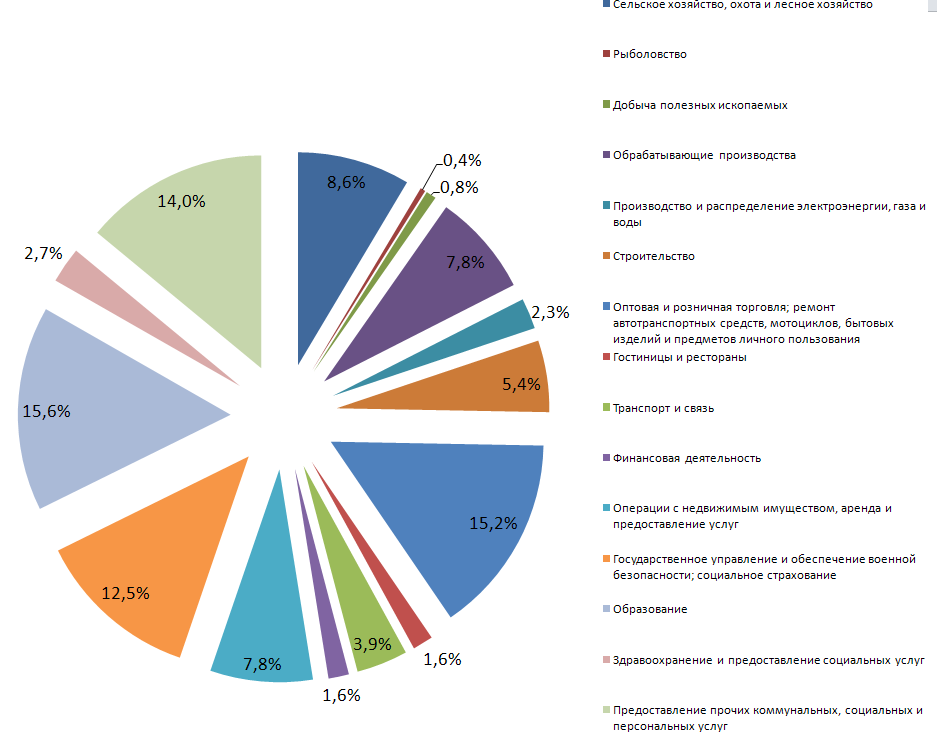 Рисунок 10. Структура экономики Новохоперского муниципального района по видам экономической деятельности, 2015 г., в % от общего числа предприятийТаблица 6. Основные социально-экономические показатели деятельности районаОборот организаций показывает устойчивую тенденцию роста. Так, в 2015 г. данный показатель вырос в 1,7 раза по сравнению с 2012 годом и в 1,4 раза по сравнению с 2014 годом и составил в 2015 году 6,6 млрд. рублей. Объём отгруженных товаров собственного производства по виду деятельности «Сельское хозяйство» за последние три года увеличился в 2,5 раза и в 2015 году составил 727,258 млн. руб.. Аналогичный показатель в сфере «обрабатывающие производства»  вырос в 1,4 раза по сравнению с 2014 г. и в 2015 г. составил 4,3 млрд. рублей, в сфере «производство и распределение электроэнергии, газа и воды» рассматриваемый показатель вырос в 14,8 раза по сравнению с 2014 годом и составил в 2015 г. 3,2 млрд. рублей.Рисунок 11. Количество прибыльных организаций, единицКоличество прибыльных организаций в 2015 году увеличилось по сравнению с 2014 годом на 20 % и составило в 2015 году 6 единиц.Рисунок 12. Финансовый результат прибыльных организаций, тыс. руб.Финансовый результат прибыльных организаций показывает положительную динамику роста. В 2015 данный показатель вырос в 8,2 раза по сравнению с 2014 годом и составил 1,6 млрд. рублей. Это свидетельствует о финансовой устойчивости и высокой эффективности работы организаций в Новохоперском районе.Таблица 7. Показатели финансового состояния организаций (без учета субъектов малого предпринимательства)В 2015 г. сальдо прибылей и убытков выросло в 8,2 раза по сравнению с 2014 годом и составило 1,594 млрд. рублей.Таблица 8. Отдельные показатели торговли (без субъектов малого предпринимательства)Оборот розничной торговли также показывает тенденции роста на протяжении четырёх  лет (2012-2015 гг.). Так, в 2015 г. данный показатель вырос в 1,2 раза по сравнению с 2014 годом и составил 200,404 млн. рублей. Рисунок 13. Количество объектов розничной торговли, единицЗа последние годы состояние потребительского рынка Новохоперского района можно охарактеризовать как стабильное, имеющее тенденции дальнейшего динамичного развития. На территории района осуществляют свою деятельность 279 магазинов, 13 магазинов федеральных торговых сетей, 12 киосков.Рисунок 9. Уровень регистрируемой безработицы, %Следует отметить тот факт, что уровень безработицы в районе в 2015 г. снизился (на 0,01%) по сравнению с 2014 г. Более того, уровень безработицы в Новохоперском районе является одним из самых низких не только в Воронежской области, но и в Российской Федерации в целом.Рисунок 10. Объем инвестиций в основной капитал, тыс. руб.На развитие экономики и социальной сферы в 2015 году направлено  1 611,2 млн. рублей инвестиционных вложений. Инвестиции  направлялись на развитие промышленности, строительства, сельского хозяйства, транспорта, на строительство жилья и газификации. С начала года введено в действие 5833 кв. метров нового жилья за счет средств индивидуальных застройщиков. Построено 6,04 км.  газовых сетей, 2,4 км. автомобильных дорог. Введен в эксплуатации в с. Пыховка фельдшерско –акушерский пункт.Объём инвестиций в основной капитал вырос в 1,8 раза за три года (2013–2015 гг.) и составил в 2015 году 1,2 млрд. рублей. Рисунок 16. Структура инвестиций в основной капитал по видам основных фондов, 2015 г..В структуре инвестиций в основной капитал преобладают инвестиции в машины и оборудование (18,9%), здания и сооружения (11,4%), а также прочие инвестиции (65,6%).Рисунок 17. Структура инвестиций в основной капитал по видам основных фондов, 2015 г..Среди инвестиций в основной капитал по источникам финансирования большую долю занимают  собственные средства организаций (66,18%), доля привлечённых средств (в том числе из федерального бюджета, бюджета субъектов, кредиты банка, заёмные средства других организаций, средства внебюджетных фондов) составляет 33,82%.На начало 2016 года в районе функционирует 104 малых предприятия, среднесписочная численность которых составляет 816 человек. Оборот малых предприятий в действующих ценах за год составил 1115,9 млн. рублей.В доход бюджета района года поступило 839,6 млн. рублей, в том числе собственные доходы составили 245,2 млн. рублей. Расходная часть районного бюджета выросла на 5% по сравнению с соответствующим периодом прошлого года и составила 843,4 млн. руб. На выплату заработной платы (с начислениями) направлено 319,8 млн. рублей, или 37,9% от общей суммы расходов бюджета (39,1% – за соответствующий период 2014 года). По состоянию на 01.01.2016 г. расходы консолидированного бюджета на душу населения составляют 22882 рубля, что выше на 6% к предыдущему году.3.3. Ключевые отрасли экономики3.3.1. Промышленное производствоПромышленность муниципального района на 1 января 2016 года представлена такими предприятиями, как ОАО «Елань-Коленовский сахарный завод», ЗАО «Завод растительных масел Новохоперский», ООО «Этанол Спирт», основной вид деятельности которых производство пищевых продуктов. На территории района функционирует Новохоперский ремонтно-механический завод ЮВЖД филиала ОАО «РЖД», занимающийся производством нестандартизированного оборудования. Общества с ограниченной ответственностью «Теплосеть плюс», «Елань-Коленовское жилищно-коммунальное хозяйство» и  муниципальное казенное предприятие «Красное» добывают и распределяют воду. Основные направления деятельности крупнейших предприятий района:ОАО «Елань-Коленовский сахарный завод» занимается производством сахарного песка из свёклы. Отгружено продукции за 2015 год 148,493 тыс. тонн на сумму 3,3 млрд. руб.;ЗАО «Завод растительных масел Новохоперский» занимается производством нерафинированного подсолнечного масла. Отгружено продукции за 2015 год 9,891 тыс. тонн на сумму 502,185 млн. руб..;ООО «Этанол Спирт» занимается выпуском ректификованного этилового спирта. Отгружено продукции за 2015 год на сумму 324,83 млн. руб..;Новохоперский ремонтно-механический завод ЮВЖД филиала ОАО «РЖД» производит нестандартизированое оборудование для Российских железных дорог.  В настоящее время Новохоперский ремонтно-механический завод является структурным подразделением Дирекции по эксплуатации и ремонту путевых машин – структурного подразделения Юго-Восточной Дирекции инфраструктуры – структурного подразделения Центральной дирекции инфраструктуры – филиала открытого акционерного общества «Российские железные дороги» и имеет в своем штате 198 человек.Рисунок 18. Объём отгруженных товаров собственного производства, тыс. руб. В промышленности района ведущими отраслями являются пищевая и перерабатывающая.Объём отгруженных товаров собственного производства (обрабатывающие производства, распределение электроэнергии, газа и воды) показывает устойчивую тенденцию роста на протяжении четырёх лет.  Данный показатель вырос в 2015 г. в 2,24 раза по сравнению с 2014 годом и в 2,6 раза по сравнению с 2013 годом. При этом доля обрабатывающих производств в 2015 г. составила 57%, а производства и распределения электроэнергии, газа и воды, соответственно, 43 %.С начала  2015 года отгружено потребителям товаров собственного производства, выполнено работ и услуг собственными силами по крупным и средним предприятиям промышленности на сумму 4226,8 млн. рублей, что составляет 149% к соответствующему уровню предыдущего года. В том числе объем отгруженных товаров по предприятиям, деятельность которых относится к «Обрабатывающим производствам», составил 4214,1 млн. рублей, по добыче полезных ископаемых в объеме 1,6 млн. рублей, по предприятиям, занимающимся производством и распределением электроэнергии, газа и воды, – 11,1 млн. рублей. В целом темпы промышленного производства в сопоставимых ценах (ценах 2008 года) составили 112,5% к уровню прошлого года. 3.3.2. СтроительствоПо данным на 2015 год сфера строительства в Новохоперском муниципальном районе представлена 14 предприятиями. Рисунок 17. Объем ввода жилья, м2В период с января по декабрь 2015 г. введено 5833 м2 жилой площади.Объем строительно-монтажных работ, выполненных собственными силами, составил за 2015 год 166,5 млн. рублей.3.3.3. Агропромышленный комплексСельскохозяйственный сектор занимает значительный удельный вес в экономике Новохоперского муниципального района (11,08 %) и является одной из важнейших отраслей.Рисунок 19. Объём отгруженной продукции сельского хозяйства, тыс.руб. (во всех категориях хозяйств)На территории Новохоперского муниципального района действуют 22 сельскохозяйственных предприятия.Объём отгруженной продукции сельского хозяйства в 2015 году существенно вырос, составив 727,258 млн. рублей, что в 3,6 раза больше, чем в 2014 году и в 2,5 раза больше, чем в 2013 году. Площадь сельскохозяйственных угодий Новохоперского муниципального района в 2015 году в целом составила 109730 га. Из них площадь земель сельскохозяйственных организаций составила 62265 га, хозяйств населения – 3587 га, крестьянских (фермерских хозяйств) – 43878 га.Среди реализованной сельскохозяйственной продукции преобладают зерновые и зернобобовые  культуры (70,56 %), скот и птица (16,96%), а также подсолнечник (12,47%).Рисунок 20. Структура реализованной сельскохозяйственной продукции,2015 г.В структуре сельскохозяйственных угодий наибольший удельный вес занимают пашни, на их долю приходится 65,01%, на долю пастбищ – 26,32%, сенокосов – 4,51%, залежей – 3,44%, многолетних насаждений – 0,73%.Рисунок 21. Структура сельскохозяйственных угодий, 2015 г.В структуре реализованной сельскохозяйственной продукции преобладают свиньи, их доля составляет 99,23%.Рисунок 22. Структура реализованной продукции (скот и птица), 2015 г.Таблица 11. Производство основных сельскохозяйственных культур крупных, средних и малых предприятийНа протяжении четырехлетнего периода (с 2012 по 2015 год), большая часть продукции сельского хозяйства была произведена на сельскохозяйственных предприятиях, так же намечается тенденция роста объема продукции произведенной в хозяйствах населения. Валовой сбор зерновых культур в 2015 году составил 161,5 тыс. тонн при урожайности 32,2 ц/га. Собрано 114,5 тыс. тонн корней сахарной свеклы при урожайности 402,2 ц/га. Произведено подсолнечника на зерно – 47,7 тыс. тонн при урожайности  21,2 ц/га.Рисунок 23. Структура посевных площадей Новохоперского муниципального районаПо состоянию на 2015 год, 55,59% посевных площадей принадлежит сельскохозяйственным организациям, 40,41% – крестьянским (фермерским хозяйствам), 4% относится к хозяйствам населения.Таблица 12. Посевная площадь, гаПри этом, в 2015 году площадь посева зерновых и зернобобовых культур, включая кукурузу на зерно, в хозяйствах всех категорий в 2015 году составила 50,545 тыс. га.Таблица 13. Зерновые и зернобобовые культуры, включая кукурузу на зерно, гаПосевные площади технических культур в хозяйствах всех категорий в 2015 году составили 33,521 тыс. га.Таблица 14. Технические культуры, гаКартофель и овощебахчевые культуры выращиваются в основном в личных подсобных хозяйствах. Темп роста посевных площадей в 2015 году к 2014 году составил 100%.Таблица 15. Картофель и овощебахчевые культуры, гаВ сфере животноводства в 2015 г. были получены следующие показатели: производство скота и птицы составило 19,316 тыс. тонн (111,2% к уровню 2014 года), производство молока составило 14,964 тыс. тонн, производство шерсти овечьей – 15,9 тонн (113,6% к уровню 2014 года).Таблица 16. Производство продукции животноводства в хозяйствах всех категорий, тоннПлощадь посева кормовых культур в хозяйствах всех категорий в 2015 году увеличилась на 2,8 % к уровню 2014 года, что также положительно сказывается на сфере животноводства. Таблица 17. Кормовые культуры, гаТаблица 18. Поголовье скота в крупных, средних и малых сельхозорганизацияхСреди поголовья скота в крупных, средних и малых сельхозорганизациях преобладают свиньи, количество которых показывает устойчивую тенденцию роста на протяжении четырёх лет.В 2015 г. поголовье КРС составило 2480 голов (101,1% к уровню 2014 года), коров – 1199 голов, свиней – 72670 голов (105,1% к уровню 2014 года), овец и коз – 2791 голова (126,5% к уровню 2014 год).Реализация на убой скота в живой массе составила 15,9 тыс. тонн.3.4. Основные предприятия (выпускаемая продукция)АО «Елань-Коленовский сахарный завод» (входит в структуру агрохолдинга Продимекс) – предприятие, которое занимается производством сахарного песка из свёклы. Отгружено продукции за 2015 год 148,493 тыс. тонн на сумму 3,3 млрд. руб.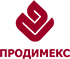 «Продимекс» был создан в 1992 году как торговая компания, специализирующаяся на импорте белого сахара и переработки. В 1996-1998 годах он преобразовался в структуру, нацеленную на собственное производство. Дальнейшее развитие компании — это история становления одного из лидеров российского агробизнеса, покрывающего более 23% российского рынка сахара, на предприятиях которого трудятся более 15 тысяч человек. Одним словом — каждая четвертая ложка сахара в стране сегодня вырабатывается на заводах «Продимекс».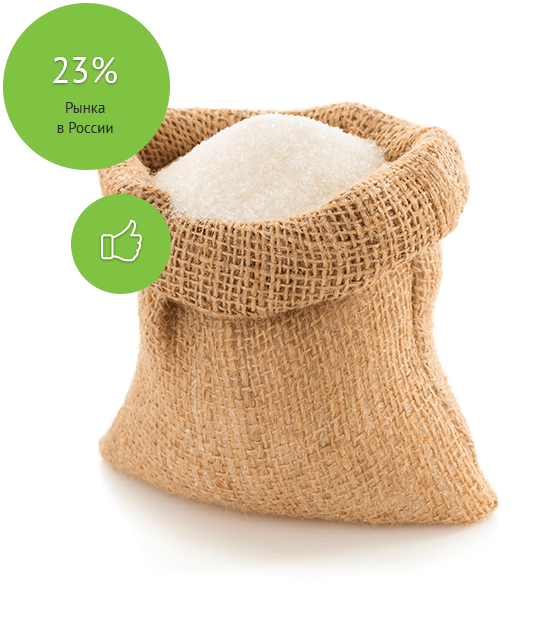 Сегодня «Продимекс» обладает одним из с крупнейших земельных банков страны — более 600 тысяч гектаров земель, расположенных в 8-и лучших сельскохозяйственных регионах: Воронежской, Белгородской, Курской, Тамбовской и Пензенской областях, Краснодарском и Ставропольском краях, Республике Башкортостан. Благодаря этому, сельскохозяйственные подразделения компании за год выращивают более 3,5 миллионов тонн сахарной свеклы и свыше полумиллиона тонн зерновых.В структуре агропромышленного холдинга «Продимекс» гармонично переплелись почти двухвековые производственные традиции и ультрасовременные технологии. Из 15 сахарных заводов, вошедших в состав холдинга, почти половина ведет свою историю от дореволюционных промышленников-основателей. Сегодня заводы компании способны перерабатывать более 70 тысяч тонн сахарной свеклы в сутки. А за год, производственный сектор компании вырабатывает более одного миллиона тонн сахара, более 250 тыс. тонн гранулированного жома и другую продукцию.ЗАО «Завод растительных масел Новохоперский» – предприятие, которое занимается производством нерафинированного подсолнечного масла. Отгружено продукции за 2015 год 9891 тонн на сумму 502,185 млн. руб..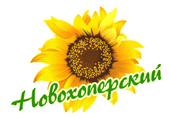 Завод растительных масел «Новохопёрский» является одним их крупнейших промышленных предприятий Воронежской области.Основные направления деятельности: 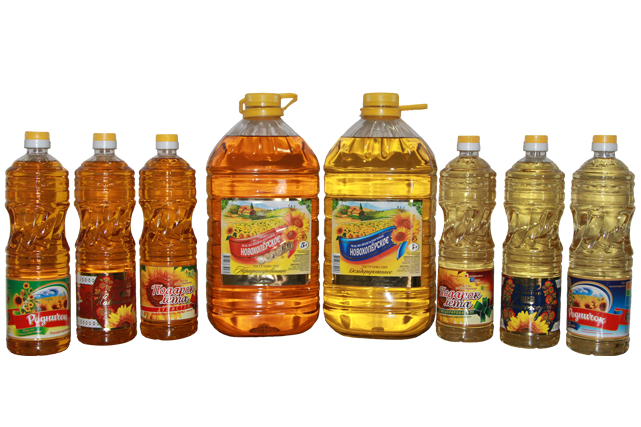 –закупка, хранение и переработка маслосемян подсолнечника;–производство масла подсолнечного;–реализация продукции крупным и мелким оптом. Продукцию предприятия закупают масложирные комбинаты по всей стране: это предприятия Саратова, Казани, Санкт-Петербурга, Москвы, Сибири и Урала.В 2013 г. ЗАО ЗРМ «Новохоперский» стал одним из победителей профессионального дегустационного конкурса «Премии ВНИИЖ».Сейчас завод перерабатывает более 200 тонн подсолнечника в сутки. ООО «Этанол Спирт» – предприятие, которое занимается выпуском ректификованного этилового спирта. Отгружено продукции за 2015 год на сумму 324,83 млн. руб..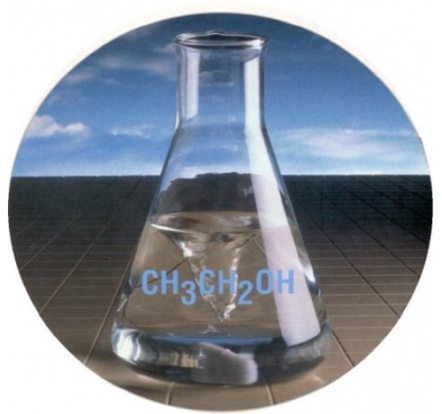 ОАО «Новохоперскхлеб» – предприятие, которое занимается выпуском хлеба и хлебобулочных изделий. Отгружено продукции за 2015 год 969,1 тонн на сумму 34,722 млн. руб.. Основной вид деятельности: производство хлеба и мучных кондитерских изделий, тортов и пирожных недлительного хранения.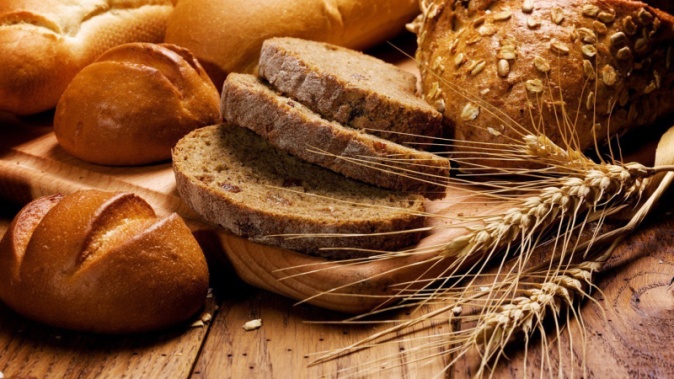 Новохоперский ремонтно-механический завод ЮВЖД филиала ОАО «РЖД» – производит нестандартизированое оборудование для Российских железных дорог. В состав Новохоперского ремонтно-механического завода входят следующие участки: 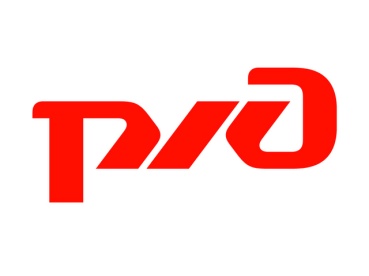 – производственные участки №1, №2, №3; – кузнечно-прессовый участок; 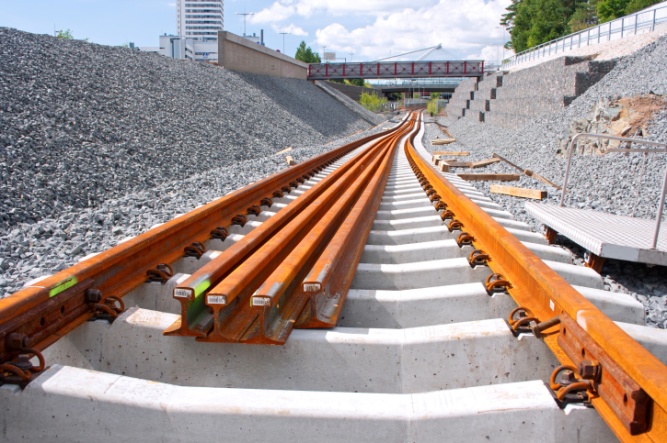 – участок формовки, плавки и обрубки литья; – участок металлорежущих станков; – участок по ремонту и эксплуатации энергетического оборудования; – участок по ремонту технологического оборудования. В 2003 году был сформирован участок по ремонту механизированного путевого инструмента. В настоящее время Новохоперский ремонтно-механический завод является структурным подразделением Дирекции по эксплуатации и ремонту путевых машин – структурного подразделения Юго-Восточной Дирекции инфраструктуры – структурного подразделения Центральной дирекции инфраструктуры – филиала открытого акционерного общества «Российские железные дороги» и имеет в своем штате 198 человек.3.5.Наличие инженерной и транспортной инфраструктуры3.5.1. ЭлектроснабжениеНовохоперский муниципальный район характеризуется как энергопрофицитный. Электроснабжение потребителей  Новохоперского муниципального района осуществляется через девять распределительных понижающих подстанций (ПС) напряжением  35-110 кВ от линий электропередач напряжением 110 кВ.Таблица 19. Характеристика ПС, расположенных на территории Новохоперского районаРаспределение электроэнергии от ПС осуществляется по линиям электропередач напряжением 10 кВ, через 364 понижающих трансформаторных подстанций (ТП и КТП) напряжением 10/0,4 кВ. Суммарная мощность трансформаторных подстанций – 59,29 МВА.По балансовой принадлежности электросетевые объекты Новохоперского  муниципального района входят в состав филиала ПАО «МРСК Центра» – «Воронежэнерго» и относятся к производственному отделению «Борисоглебские электрические сети». Резерв мощности технологического присоединения по сетям МРСК составляет 7,64 МВт.Таблица 20. Годовое электропотребление района, 2015 г.3.5.2. ГазоснабжениеГазификация района осуществляется в рамках реализации мероприятий Областной целевой программы «Газификация Воронежской области на 2014–2019 годы», которой предусмотрено строительство межпоселковых газопроводов, газопроводов высокого и низкого давления, а также перевод муниципальных котельных на угле на территории района на использование природного газа.В настоящее время газоснабжение района развивается на базе природного газа и частично на сжиженном газе.Газоснабжение Новохоперского района осуществляется от магистрального газопровода Петровск - Новопсков по газопроводам - отводам, проходящим по землям:1. Каменно-Садовского сельского поселения, диаметром 219 мм, рабочим давлением 5,5 МПА;2. г. Новохоперск – городское поселение, диаметром 420 мм, рабочим давлением 5,5 Мпа;3. Елань-Коленовское сельского поселения, диаметром 325 мм, рабочим давлением 5,5 МПА.Поставка газа в населенные пункты района в основном обеспечивается от автоматических газорегуляторных станций (АГРС), расположенных на землях с. Каменка - Садовка, с. Елань-Колено, г. Новохоперск.Газ от ГРС по межпоселковым газопроводам давлением 1,2 и 0,6 МПА поступает на ГГРП населенных пунктов, откуда газопроводами среднего и низкого давления подается непосредственно потребителям.Газопроводы от ГРС находятся в ведении Райгаза.Протяженность газопроводов – 971,319 км.К газопроводам высокого давления подключаются газорегуляторные пункты, промышленные предприятия, котельные.К газопроводам низкого давления подключаются жилые дома.Охват населения природным газом в районе по состоянию на 01.01.2016г. составляет 84%.Охват населения сжиженным газом в районе – 9%.Общий уровень газификации района составляет 93%.Направления использования газа:– технологические нужды промышленности;– хозяйственно-бытовые нужды населения;– энергоноситель для теплоисточников.На сегодняшний день природный газ проведен в 39 населенных пунктах: г. Новохоперск, р.п. Новохоперский, х. Замельничный, с. Алферовка, п. Калиново, с. Русаново, п. Еланский, с. Каменка-Садовка, п. Большевик, п. Половцево, п. Варварино, п. Озерный, с.Елань-Колено, р.п.Елань-Коленовский, п.Димитровский, п.Студеный, п.Еланский, п.Некрыловский,  п.Долиновский, с.Подосиновка, с.Красное, п.Некрылово, п.Михайловский, п.Пионерский, п.Полежаевский, с.Троицкое, п.Новопокровский, п.Бороздиновский, п.Ленинский, п.Московский 2-й, п.Шевлягинский, с.Пыховка, с.Бурляевка, п.Терновский, п.Лепехинка, п.Централь, п.Камышановский, с.Ярки, с.Подгороное.Процесс газоснабжения непрерывен по проектированию и строительству.Продолжается строительство разводящих сетей в населенных пунктах, к которым подведены межпоселковые газопроводы. 3.5.3. ТеплоснабжениеНа территории района отсутствует централизованное теплоснабжение и горячее водоснабжение населенных пунктов. Жилой фонд в газифицированных поселениях частично отапливается и снабжается горячей водой от индивидуальных автономных отопительных и водонагревательных систем, работающих на природном газе (в основном малоэтажная застройка), частично централизованно от котельных, работающих на природном газе и твердом топливе. Промышленные предприятия отапливаются от собственных котельных.Число котельных в социально значимых объектах – 35. 100% всех котельных района работают на природном газе. Общая суммарная производительность котельных района в 2016 году составила 18,3 Гкал/час. Общая протяженность тепловых сетей составила 4,9 км. Социально значимые объекты в населенных пунктах района (школы, больницы, ДК, здания администрации) оборудованы индивидуальными отдельно стоящими и встроенными котельными, топливом для которых является как природный газ, так и твердое топливо.В районе активно ведутся работы по переводу котельных работающих на жидком и твердом топливе на газ и модернизации инфраструктуры теплоснабжения.3.5.4. ВодоснабжениеОсновным источником водоснабжения муниципального района являются подземные воды.Подземные воды эксплуатируются во всех крупных населенных пунктах и на предприятиях артезианскими скважинами, в мелких населенных пунктах, в основном, колодцами и каптированными родниками.Всего в ООО «Теплосеть плюс» насчитывается  12 скважин. Общий водозабор  составляет 3,07 тыс. м³/сутки.Среднесуточное водопотребление на одного человека в сутки в городскомпоселении – город Новохоперск – 228л/сутки на человека. Отпуск воды по данным на 2015 год всем потребителям составил 379,0 тыс.м³.Общая протяженность водопроводных сетей района составляет 334,4 км. 3.5.5. ВодоотведениеСистема водоотведения в целом по району по данным на 2015 год охвачено 5,4 % от всего населения поселения.Централизованная система хозяйственно-бытовой канализации имеется в р.п. Новохоперский и городском поселении Елань-Коленовский.Вывоз сточных вод осуществляется специализированной ассенизаторской техникой для утилизации бытовых сточных вод.Общая мощность очистных сооружений составляет 0,7 тыс. м3 в сутки. Общая одиночная протяженность уличных канализационных сетей района составляет  7,9 км.3.5.6. СвязьОрганизациям и населению Новохоперского района предоставляются следующие основные виды телекоммуникационных услуг:местная связь;междугородняя и международная связь;услуги телефонной связи в выделенной сети;местная телефонная связь с использованием таксофонов,телеграфная связь;услуги подвижной радиосвязи в сети общего пользования;услуги подвижной радиотелефонной связи;предоставление каналов связи;услуги связи по передаче данных;услуги связи для цели эфирного вещания;почтовая связь.Основным оператором, предоставляющим услуги фиксированной телефонной связи в Новохоперском районе является ПАО «Ростелеком», имеющей следующие показатели:Общее число телефонных станций в Новохоперском муниципальном районе –5 шт.– ГТС и 25 шт.– СТС. Ёмкость телефонных станций составляет 8518 штук; из них использованная 7083 штуки. Количество основных телефонных аппаратов сети общего пользования –6764 штук; из них квартирных – 5978 штук. Наличие заявлений на установку телефонного аппарата, неудовлетворенные наконец года, составляет 286 шт.Все СТС расположены в административных зданиях в центрах населенных пунктов.Вышки сотовой телефонной связи расположены на территории сельских поселений данной информацией Воронежский филиал ПАО «Ростелеком» не располагает. Услуги подвижной сотовой связи в районе оказывают следующие операторы: Теле2, МТС, Мегафон, Билайн. Уровень покрытия территории района сетями сотовой связи составляет 100%.В соответствии с Федеральным Законом от 07,07.2003 № 126-ФЗ «О связи» предполагает установку в каждом населенном пункте как минимум одного таксофона с обеспечением бесплатного доступа к экстренным службам.В населенных пунктах Новохоперского района установлено 69 таксофонов, из них 6 шт. в г. Новохоперске (в том числе 1 радиотаксофон).В сельских населенных пунктах –63 таксофона (в том числе 20 радиотаксофонов).Количество образовательных учреждений, подключенных к сети «Интернет в ПАО «Ростелеком» – 40 шт.В населенных пунктах с численностью населения более 500 человек необходимо организовать как минимум один пункт коллективного пользования сетью «Интернет». Работа по созданию пунктов коллективного пользования сетью «Интернет» ведется.3.5.7. Транспортная инфраструктураАвтомобильный транспортФункционирование транспортного комплекса Новохоперского муниципального района определяется тем положением, которое он занимает в структуре транспортных коммуникаций Воронежской области в целом. Основу транспортной системы района составляет меридиональное, широтное и диагональное направления, сформированные транспортными потоками север — юг, восток — запад.На территории района формируются местные грузопотоки, возникающие в результате деятельности сельхозпредприятий района.Основные грузопотоки, проходящие транзитом через территорию района, включаютРисунок 24. Грузооборот грузовых автомобилей, тыс. т-кмв себя продукты промышленного и сельскохозяйственного производства предприятий Воронежской области, Поволжья и юга России.
На территории района представлены три вида транспорта: железнодорожный, автомобильный и трубопроводный.Общая протяженность дорог Новохоперского муниципального района составляет 398 км, из которых 384,4 км (96,6 %) – дороги с твёрдым покрытием. Суммарная протяженность автомобильных дорог на территории района составляет  577,0 км, в том числе с твердым покрытием – 323,3 км. Пассажирскими перевозками на территории района занимаются ОАО «Новохоперское АТП» и ООО «Автотранссервис».Рисунок 25. Пассажирские перевозкиВ 2015 г. численность перевезенных пассажиров составила 602,2 тыс. человек. Пассажирооборот в 2015 году составил 12292,1 тыс. пасс-км. Железнодорожный транспортПо территории района проходит железная дорога Харьков – Лиски – Пенза.3.6. Кадровый потенциалЧисленность трудовых ресурсов на территории района  составляет  20861 человек, а численность экономически активного населения – 18,5 тыс. человек. При этом численность занятых в этом же году составила 92%  (17 тыс. человек) от общей численности экономически активного населения района. Средняя заработная плата по району за отчетный период составила 19775 рублей. Уровень регистрируемой безработицы в 2015 году составил 1,79%.Таблица 21. Динамика численности учащихся, человек В 2015 году численность обучающихся осталась на уровне 2014 года и составила 3551 человек.Рисунок 26. Численность и оплата труда работников (без субъектов малого предпринимательства)Среднесписочная численность работников в 2015 году составила 4748 человек (102,8% к уровню 2014 г.), а среднемесячная заработная плата работников увеличилась с 15,236 тыс. рублей в 2012 году до 20,136 тыс. рублей в 2015 году.Рисунок 27. Уровень образования населенияИз числа занятых в экономике 19% имеют высшее образование, 45% – среднее профессиональное образование и 36% – среднее образование. Таблица 22. Динамика численности экономически активного населенияРисунок 28. Распределение численности населения по основным возрастным группам, в % от общей численности населения, 2015 г.В Новохоперском районе (по состоянию на 2015 год) 53,2% населения является трудоспособным, при этом 16,4% населения моложе трудоспособного возраста. Это говорит о достаточно высоком кадровом потенциале района.3.7. Туристический потенциалХоперский государственный природный заповедник является природоохранным, научно-исследовательским и эколого-просветительским учреждением федерального значения. Заповедник основан в 1935-м году с целью разработки методов сохранения, восстановления и рационального природопользования экологических систем долины Хопра. Другой важнейшей задачей заповедника явилось сохранение и восстановление популяции Русской Выхухоли.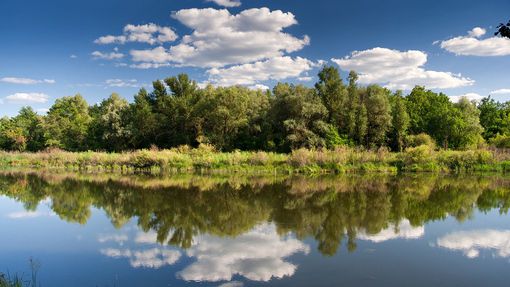 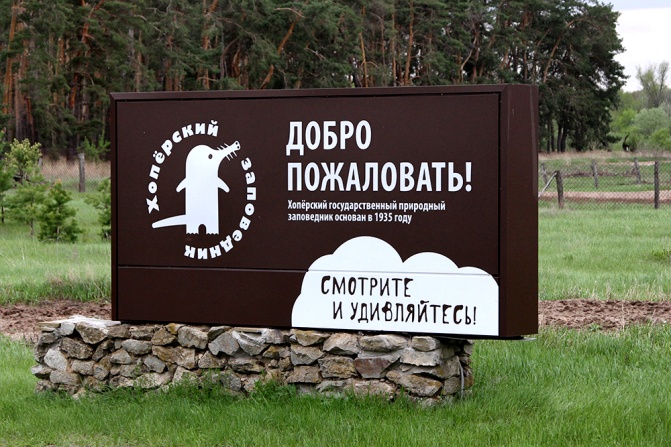 Находится заповедник в юго-восточной части Окско-Донской низменности, в долине реки Хопер, территориально расположен в восточной части Воронежской области в пределах трех административных районов: Новохоперского, Поворинского и Грибановского. Территория заповедника вытянута на 50 км вдоль реки Хопер с севера на юг, ширина заповедного массива колеблется от 1,5 до 9 км. Общая площадь заповедника составляет 16,2 тыс. гектаров. 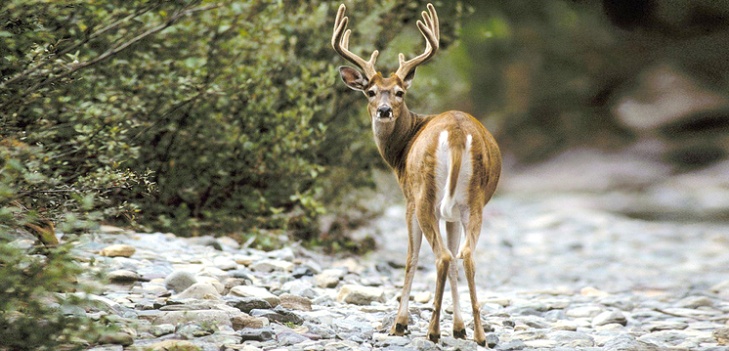 Около 80 % площади заповедника покрыто лесами, среди которых преобладают пойменные и нагорные дубравы 80-100-летнего возраста. Уникальны черноольшаники возрастом 70-90 лет. На правом берегу Хопра сохранились участки степи. Значительные площади заняты лугами.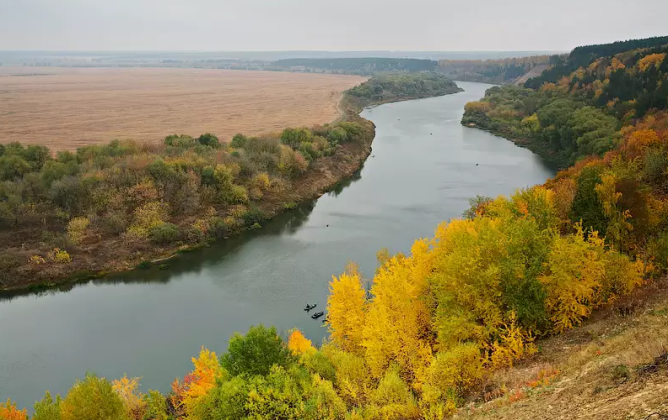 Будучи расположенным в пойме р. Хопер, в паводок затапливается примерно 80% территории, что определяет характер развития природных комплексов в пойме. На заповедной территории расположено около 400 озер и стариц«Жемчужиной» заповедника является богатство флоры, видовой состав которой насчитывает около 1200 видов высших растений, что позволяет отнести заповедник к одному из самых богатых во флористическом отношении заповедников на равнинах Восточной Европы.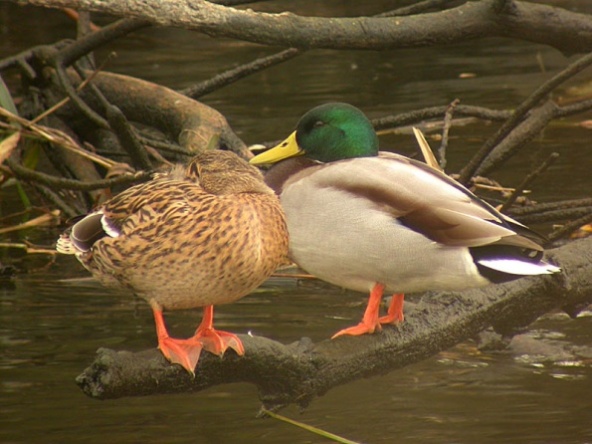 Весьма разнообразна фауна заповедника, в котором обитают лось, косуля, акклиматизированный пятнистый олень, кабан, волк, лисица, барсук, лесная куница. Занесенная в Красную Книгу РФ русская выхухоль является характерным, особо охраняемым обитателем заповедника.Из 600 видов птиц России, в Хоперском заповеднике и его окрестностях обитает 236, из них 23 вида внесено в Красную книгу РФ, в том числе орлан-белохвост, сапсан, скопа, часто зимуют беркут и могильник, на пролете встречаются дрофа и стрепет.Климат территории умеренно континентальный.Музей природы Хоперского природного заповедника  был создан в 1937 г. Экспозиция музея Природы играет роль своеобразного «окна в заповедную природу». Традиционно основное внимание в экспозиции уделено фауне охраняемой территории и о среде их обитания. Экспозиция расположена в здании, представляющем исторический интерес как типичный образец провинциальной деревянной архитектуры усадебного типа, построенном в 1890 году. В первом зале находится рельефная карта, с которой собственно и начинается экскурсия. Рельефная стол-карта заповедника была изготовлена в 1959 году и являлась уникальной для того времени. На ней представлена вся территория заповедника вместе с окружающими ландшафтами, рельеф долины среднего течения Хопра. Также в первом зале представлены околоводные и хищные виды животных и птиц, часть энтомологической коллекции (витрины: «Бобры», «Выхухоль», «Околоводные птицы», «Хищные птицы», «Мелкие куньи»). 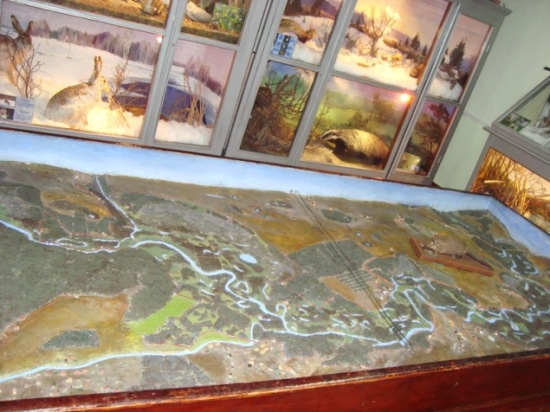 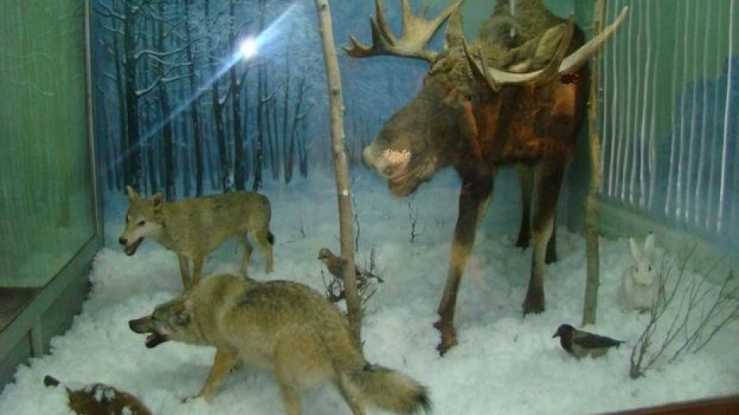 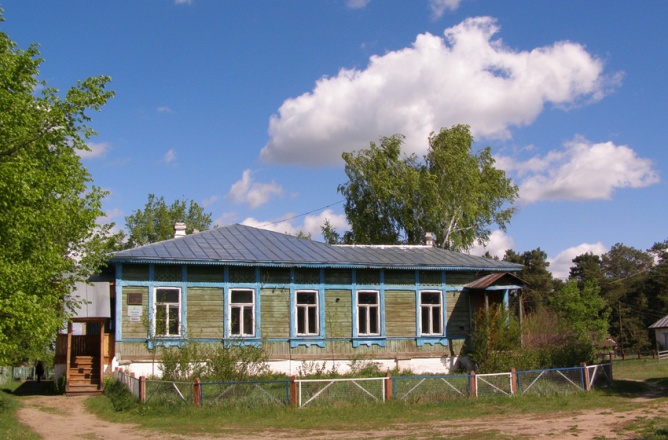 Второй зал музея почти полностью посвящен копытным животным, заселившим территорию заповедника после введения заповедного режима. Биогруппы «Зубр», «Лось», «Пятнистые олени» и отдельные экспонаты –«Благородный олень», «Кабан» всегда вызывают повышенный интерес экскурсантов. В музее можно увидеть практически всех животных и птиц, встречающихся на территории заповедника. В арсенале музея находится 317 чучел млекопитающих, птиц – 94, Насекомых – более 130 штук, пресмыкающиеся и рыбы.Новохоперский краеведческий музей. В Новохоперском краеведческом музее в каждом из шести залов обширной экспозиции представлен богатый материал, иллюстрирующий прошлое района. Музей расположен в центре города в красивом особняке – памятнике архитектуры XIX века. Дом помнит своих жителей. Сначала купцов, зажиточных горожан, а потом лидеров штаба Первой отдельной Чехословацкой бригады, сформированной в Новохоперске в 1943 году. Именно экспозиция, посвященная советско-чехословацкой дружбе, и стала родоначальницей нынешнего музея, начавшего работать с 1986 года. 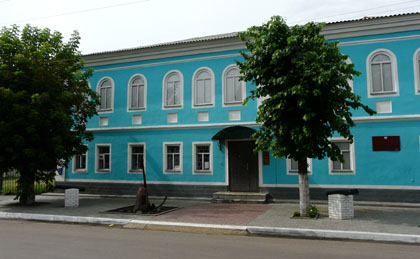 Каждому периоду истории в музее отведены отдельные залы. «Природа», «Хоперская старина», «Этнография», «История первой половины XX века», «Боевая слава», «Вторая половина XX века». Часто экспонатами становятся предметы старины, сохранившиеся в семьях новохоперцев. 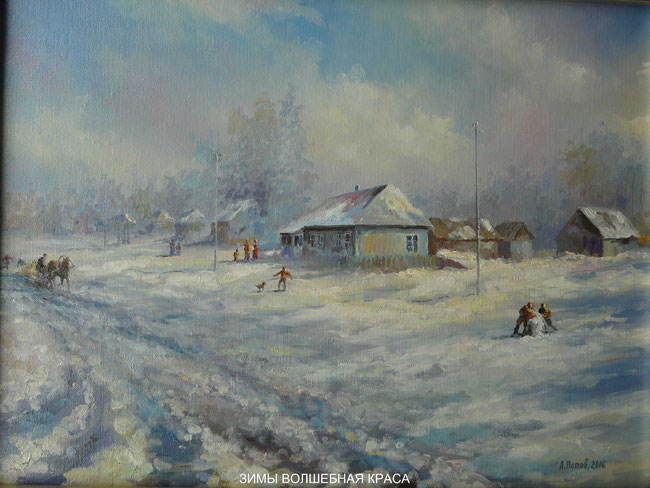 Фонд музея пополняется и благодаря находкам ученых – участников археологического лагеря, вот уже несколько лет работающего на берегах реки Савала в летнее время. Богатая экспозиция в залах, посвященных Гражданской и Великой Отечественной войнам. В них представлены фотографии защитников родной земли, их письма, награды.Парк Победы. В 1975 году в городе к 30-летию Победы был заложен парк и открыт мемориал. В городе Новохоперске есть парк Победы, где установлены мемориальные доски с именами погибших в годы Великой Отечественной Войны и памятник «Родина-Мать». Воинский мемориал. Именно сюда по традиции накануне Дня Победы приносят и возлагают цветы и венки ветераны, руководители и представители организаций, предприятий и ведомств, расположенных на территории города Новохоперска и поселка Новохоперского. В тот же день в Культурно-досуговом центре города Новохоперска проходит праздничное мероприятие, на которое приглашаются ветераны. В их адрес звучит много теплых и добрых слов, слов благодарности и пожелания здоровья. Вечером проходит ставшее уже традиционным молодежное факельное шествие, участники которого с зажженными факелами идут к памятнику «Родина-Мать». Затем проходят праздничные гуляния. Зрители любуются спортивно-музыкальным представлением и смотрят концерт и Салют Победы.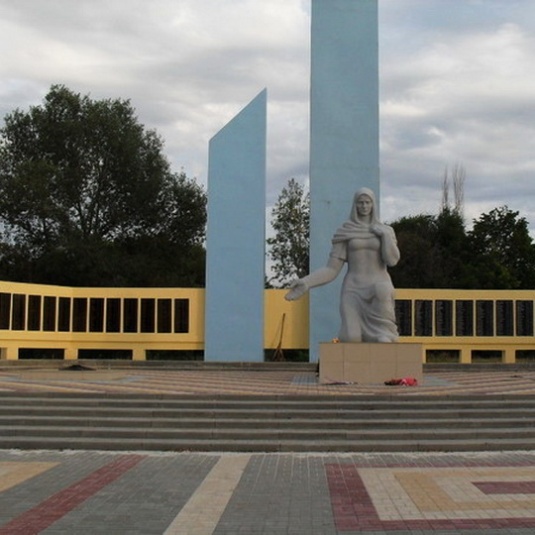 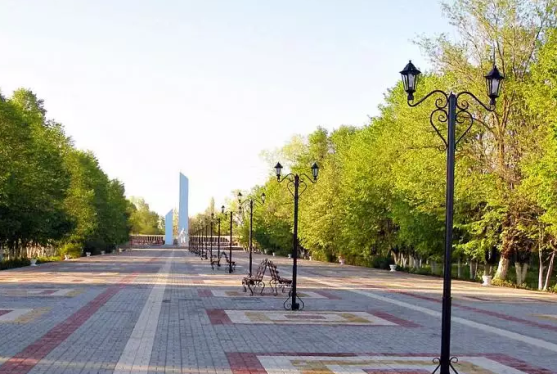 Аллея Славы, г. Новохоперск. За годы Великой Отечественной войны 12 воинам уроженцам Новохоперска и сел района – присвоено высокое звание Героя Советского Союза. А один из жителей стал полным кавалером ордена Славы. Летчик А. В. Иванов сделал более 250 боевых вылетов. В воздухе он находился свыше 10 тысяч часов. Именем Героя названа одна из улиц города. В 1975 году в городе к 30-летию Победы был заложен парк и открыт мемориал. А в год празднования 55-летия Победы в Новохоперске была создана Аллея Героев.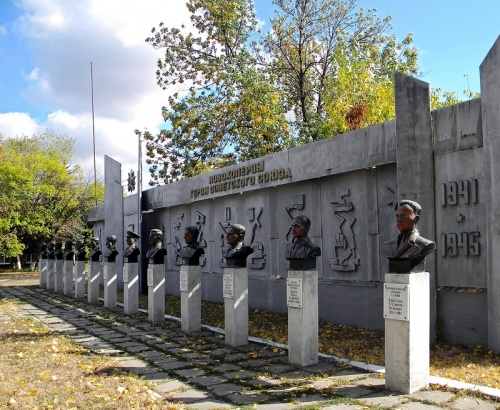 Памятник Н.Н. Раевскому. Николай Николаевич Раевский, сын героя войны 1812 года генерала Николая Раевского, родился 27 сентября 1801 года в Москве и умер 6 августа 1843 года в своем имении Красненькое Воронежской губернии. Он рано начал делать военную карьеру: в десять лет был определен на службу подпрапорщиком в Орловский пехотный полк, а боевое крещение получил в 11 лет в арьергардном бою у деревни Салтановки. 

Николай Раевский проходил службу с 1812 по 1841 год на различных должностях. За участие в русско-турецкой войне 1828–1829 годов за отличие в службе ему присвоили чин генерал-лейтенанта. 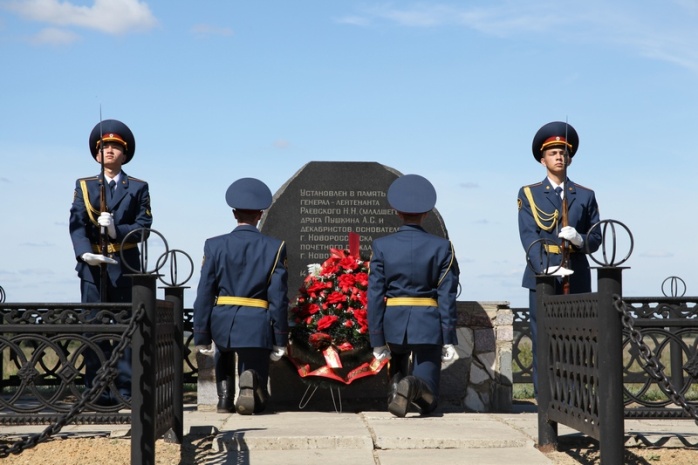 Храм в честь Воскресения Господня, г. Новохопёрск. История Собора, посвященного Воскресению Христа, начинается 10 (23) октября 1865 года. В этот день он был торжественно освящен Преосвященнейшим Серафимом, епископом Воронежским и Задонским. Само здание церкви выполнено в русском стиле, по проекту архитектора Константина Андреевича Тона. Основание храма представляет собой крестовокупольную форму, пять куполов, трехъярусная колокольня. Сегодня, также как и полторы сотни лет назад при основании храма, главной святыней храма считается список иконы Пресвятой Богородицы, называемой «Скоропослушница». Эта икона была привезена с Афона как раз в разгар строительства нового Собора в 1863 году. На сегодняшний прошло уже более 145 лет со дня основания этого великолепного Соборного храма.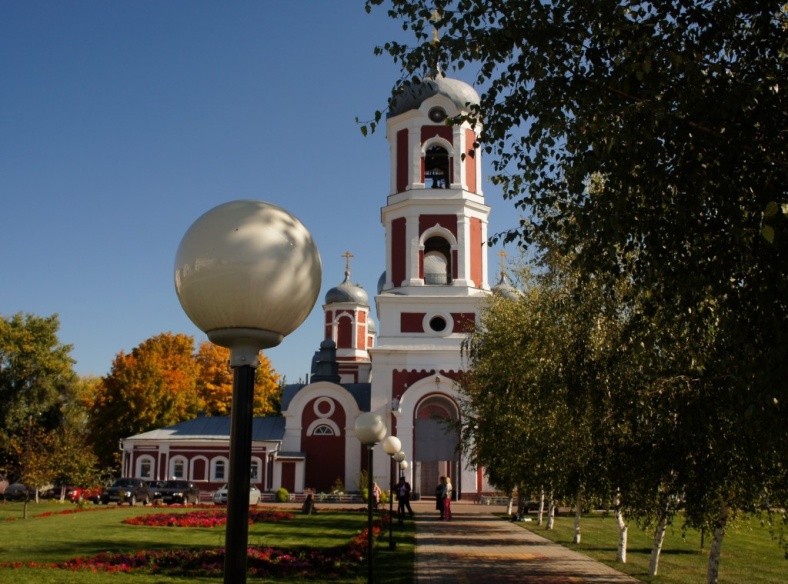 4. ИНВЕСТИЦИИИнвестиционный климат Новохоперского муниципального района является одним из наиболее привлекательных в области. Сильными сторонами здесь является удобное географическое месторасположение, наличие свободных трудовых ресурсов, обеспеченность инженерными коммуникациями, развитая транспортная сеть, наличие крупных месторождений полезных ископаемых.Рисунок 29. Объем инвестиций в основной капитал, тыс. руб.Объём инвестиций в основной капитал вырос в 2015 г. в 1,8 раза по сравнению с 2014 г. и составил 1,224 млрд. рублей.На территории Новохоперского муниципального района реализованы и  реализуются такие масштабные инвестиционные проекты, как: – УК «Агро-Инвест» (строительство промышленного элеватора с объёмом инвестиций 750 млн. рублей);– ГК «Агроэко» (строительство свиноводческого комплекса мощностью 14000 тонн свинины в год в живом весе с объёмом инвестиций 2 млрд. рублей);–ОАО «Елань-Коленовский сахарный завод» (модернизация производственных мощностей с объёмом инвестиций 1,936 млрд. рублей);– ООО «УГМК-Холдинг» (проведение поисково–оценочных работ в Новохоперском муниципальном районе с объёмом инвестиций с объёмом инвестиций 1,832 млрд. рублей);– ООО «АГРОЭКО-ВОРОНЕЖ» (строительство дополнительной площадки откорма под будущие свинокомплексы с объёмом инвестиций с объёмом инвестиций 788,2 млн. рублей);– ООО «АГРОЭКО-ВОРОНЕЖ» (строительство свиноводческого комплекса мощностью 7000 тонн свинины в год в живом весе с объёмом инвестиций 1,387 млрд. рублей).4.1. Инвестиционные проекты4.1.1. Реализованные на территории района1. Строительство промышленного элеватора2. Строительство свиноводческого комплекса мощностью 14000 тонн свинины в год в живом весе4.1.2. Реализующиеся на территории районаМодернизация производственных мощностей ОАО «Елань-Коленовский сахарный завод»Проведение поисково – оценочных работ в Новохоперском муниципальном районе3. Строительство дополнительной площадки откорма под будущие свинокомплексыСтроительство свиноводческого комплекса мощностью 7000 тонн свинины в год в живом весе4.1.3. Перспективные инвестиционные проекты (предложения), инвесторы и источники по которым не определены1. Строительство жилых домов в районе больнично – поликлинического комплекса в г. Новохоперске2.  Строительство базы отдыха на берегу реки ХоперРазвитие придорожного сервиса на автомагистрали  Елань – Колено - Новохоперск4.2. Инвестиционно-привлекательные земельные участки и площадки4.2.1. ГосударственныеЗемельный участок № 1. Размещение промышленного производства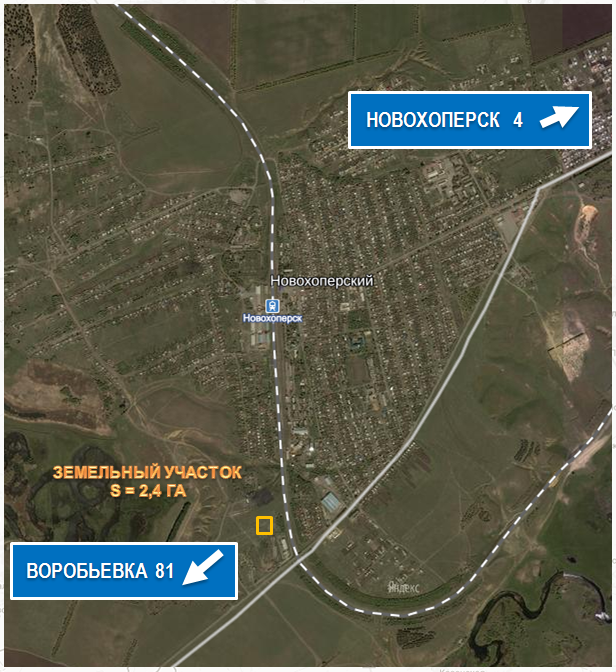 Общая площадь земельного участка 2,4 Га.Земли с целевым использованием – размещение промышленного производства, категория земель – земли населенных пунктовГосударственная неразграниченная собственностьЗемельный участок свободен от застроекПриобретение в собственностьЭлектроснабжение – ВЛ-10 кВГазоснабжение – 6 Мпа, d=159 ммВодоснабжение – 2 атм. – 20 куб.м/ч, d=100 ммКанализация в 700 м, очистных сооружений нетЖелезнодорожная ветка в 300 мАвтодорога «Калач – Новохоперск» в 100 мЗемельный участок является муниципальной собственностью находится по  адресу: Воронежская область, Новохоперский район, п. Новохоперский, Железнодорожная пл., 2а.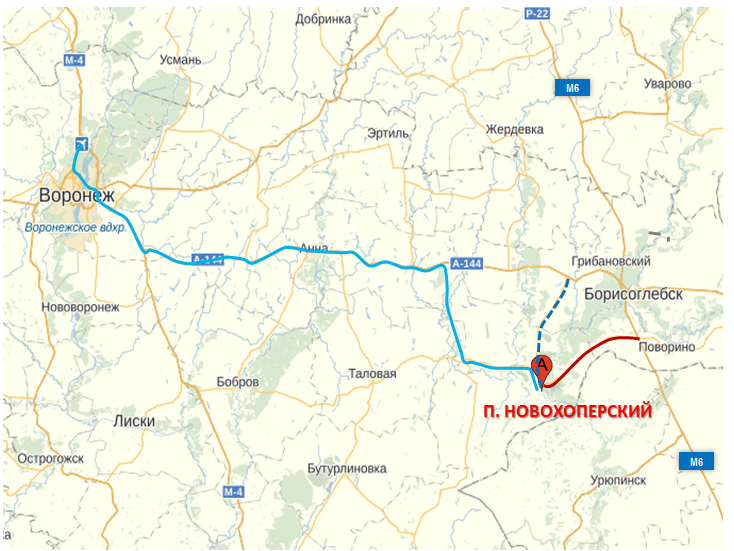 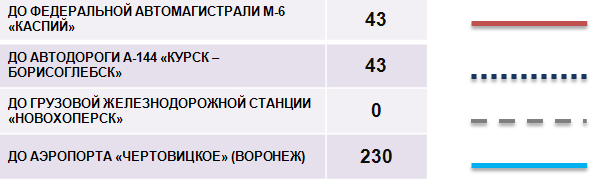 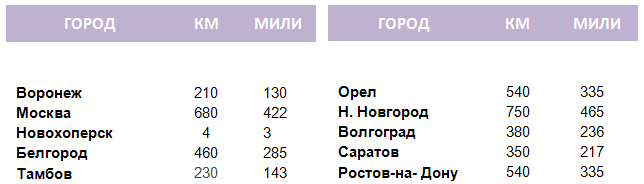 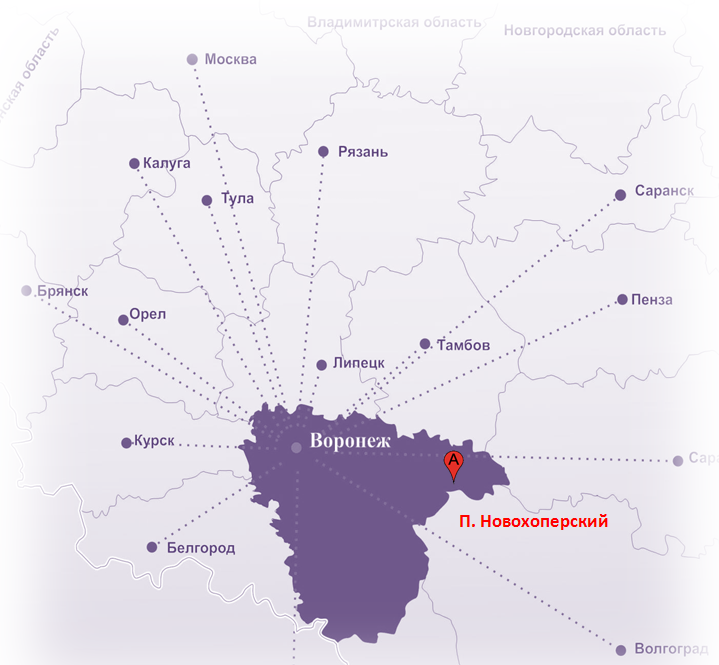 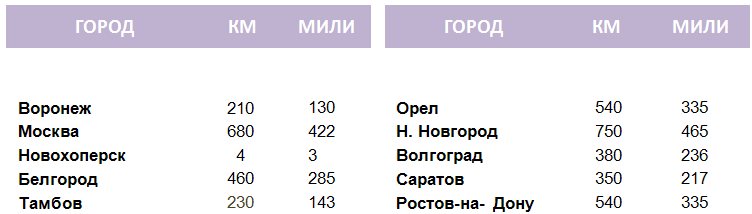 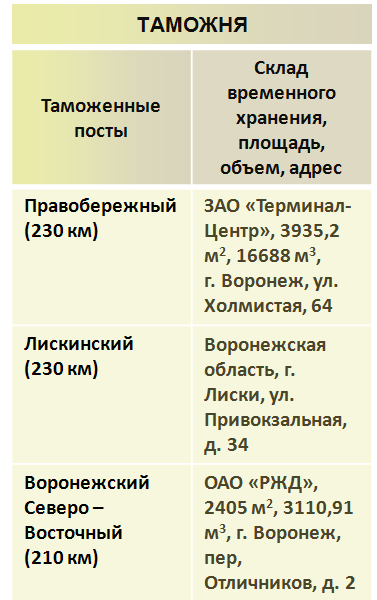 Земельный участок № 2. Размещение промышленного производства.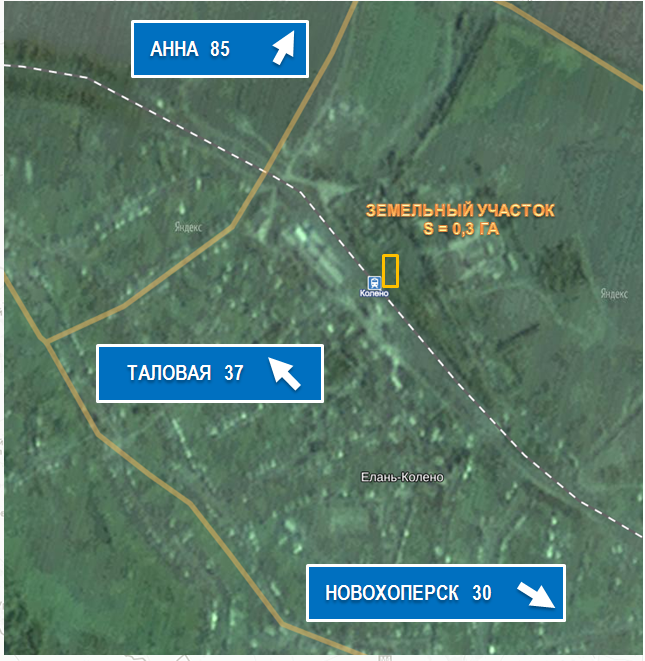 Общая площадь земельного участка 0,3 Га.Земли с целевым использованием – размещение промышленного производства, категория земель – земли населенных пунктовГосударственная неразграниченная собственностьЗемельный участок свободен от застроекПриобретение в собственностьЭнергоснабжение – ВЛ-0,4 кВ от ТП 1/1 – 10 кВГазоснабжение – 12МПа, d=89 мм, в 700 мВодовод 2 атм. – 20 куб.м/ч d=100 мм в 200 мКанализации и очистных сооружений нетУчасток примыкает к железнодорожной станцииАвтодорога в 150 мЗемельный участок является муниципальной собственностью находится по  адресу: Воронежская область, Новохоперский район, с. Елань-Колено, ул. Нагорная , 14.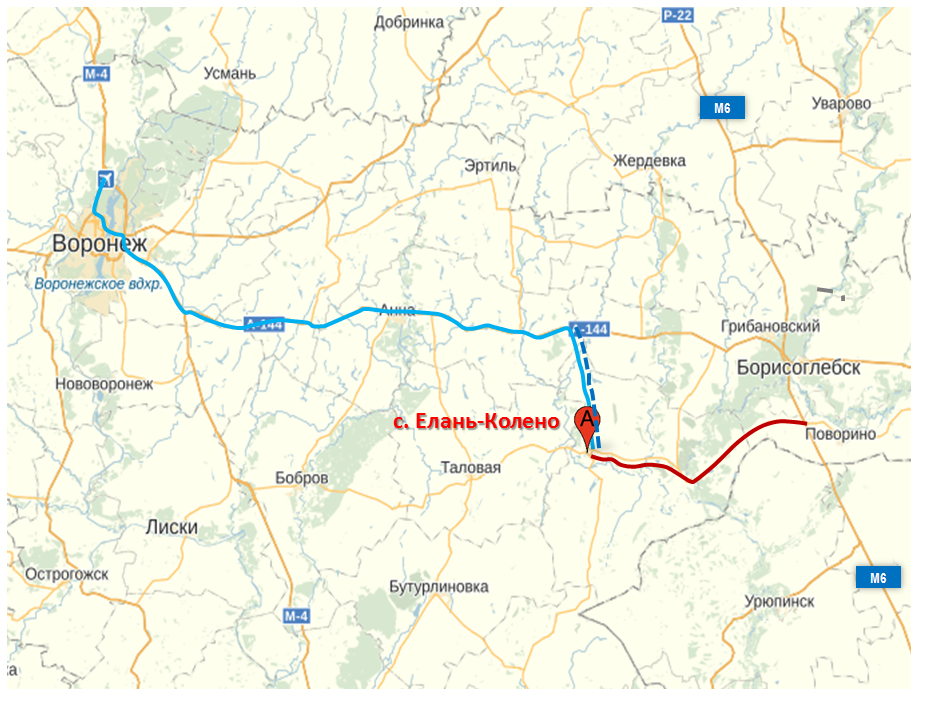 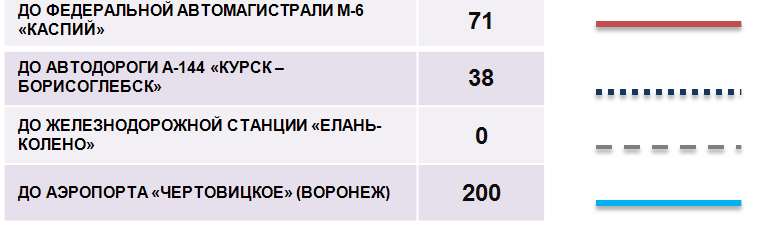 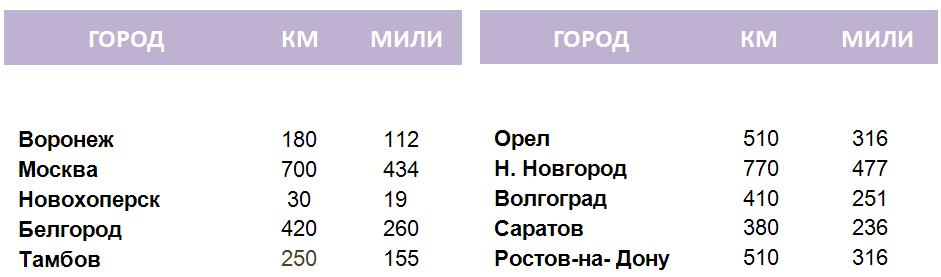 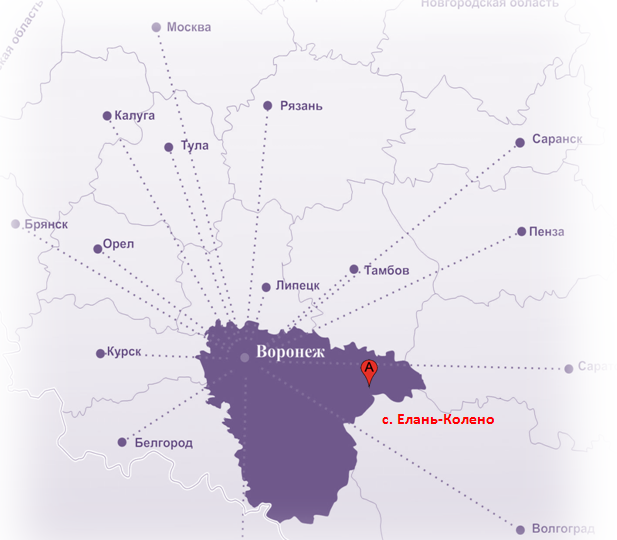 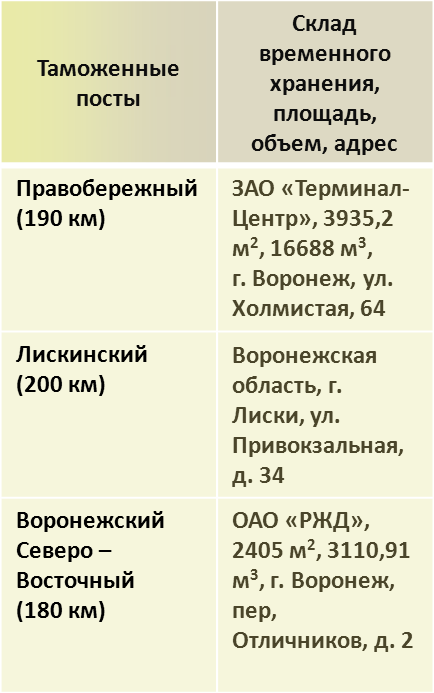 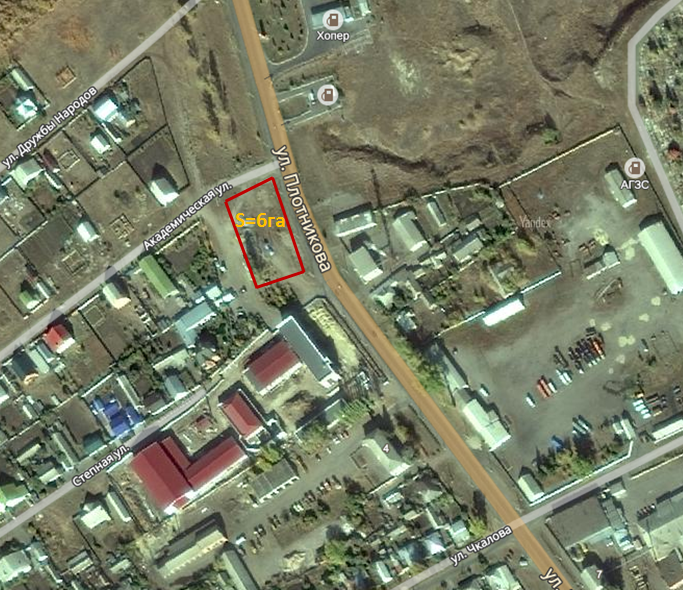                                                                                                           Земельный участок  расположен по адресу: Воронежская область, Новохоперский район,                                                                                                          г. Новохоперск, ул. Плотникова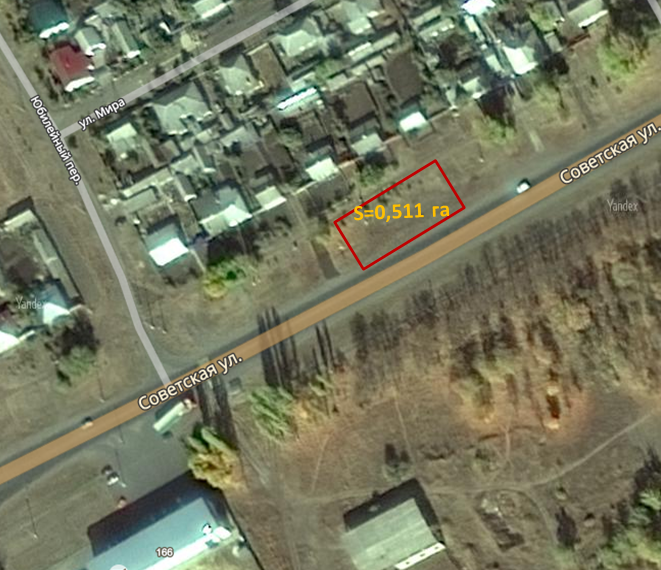                                                                                                                                  Земельный участок  расположен по адресу: Воронежская область, Новохоперский район,                                                                                                                                      г. Новохоперск, ул. Советская, 164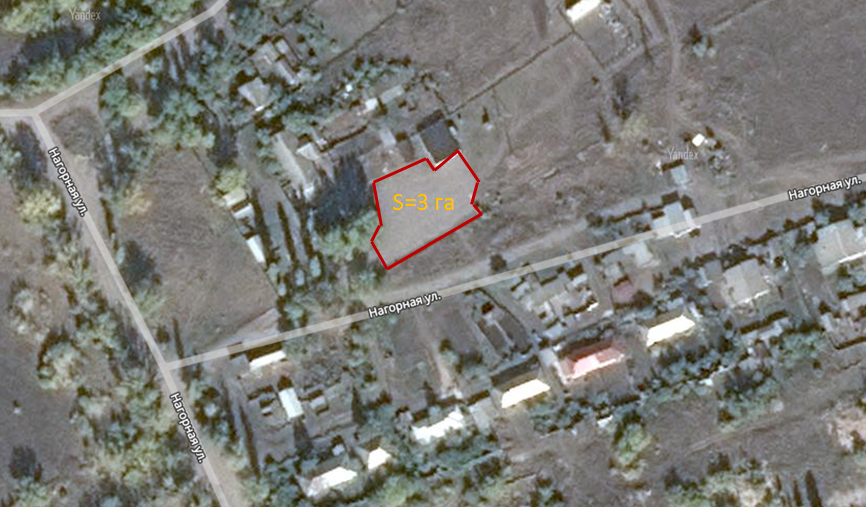 Земельный участок  расположен по адресу: Воронежская область, Новохоперский район, с. Е-Колено, ул. Нагорная	5. ПЕРЕЧЕНЬ НОРМАТИВНЫХ ПРАВОВЫХ АКТОВ, РЕГЛАМЕНТИРУЮЩИХ ИНВЕСТИЦИОННЫЙ ПРОЦЕСС НА ТЕРРИТОРИИ МУНИЦИПАЛЬНОГО РАЙОНА5.1. Программы, действующие в муниципальном районе (федеральные, региональные, местные)В 2015 году Новохоперский муниципальный район участвовал в следующих государственных программах:– ГП ВО «Обеспечение доступным и комфортным жильем и коммунальными услугами населения Воронежской области»: Реконструкция и строительство объектов водоснабжения городского поселения – город Новохоперск. – 29,0 млн. руб. Разработана проектно сметная документация, получено положительное заключение госэкспертизыСубсидии на обеспечение жильем молодых семей – 2,35 млн. руб. 7 семей улучшили жилищные условия.– ГП «Энергоэффективность и развитие энергетики»:Финансирование расходов на уличное освещение- 9,6 млн. руб.– ГП ВО «Содействие развитию муниципальных образований и местного самоуправления»:Благоустройство мест массового отдыха - 2,8 млн. руб. Проведено устройство тротуаров в с. Троицкое. Благоустройство мест массового отдыха – 14,2 млн. руб., Проведено благоустройство парка в с. Ярки. – ГП ВО «Развитие сельского хозяйства, производство пищевых продуктов и инфраструктуры агропромышленного рынка»:Субсидии на улучшение жилищных условий граждан, проживающих в сельской местности, в т.ч молодых семей – 1,8 млн. руб., 2 молодые семьи улучшили жилищные условия. Мероприятия на развитие сети плоскостных сооружений в сельской местности – 3,2 млн. руб. Строительство спортивной площадки в с. Троицкое.– ГП ВО «Развитие физической культуры и спорта» - 4,5 млн. руб. Построена пришкольная спортивная площадка в п. Михайловка.– ОП ВО «Развитие образования» - 121,1млн. руб.Строительство детского сада на 280 мест в г. Новохоперске.–ГП РФ «Развитие промышленности и повышение её конкурентоспособности» - 6,6 млн. руб. Закуплено 4 автобуса.– ГП ВО «Доступная среда» - 688,8 тыс. руб. Адаптация зданий приоритетных культурно-зрелищных, библиотечных и музейных учреждений и прилегающих к ним территорий для беспрепятственного доступа инвалидов и других маломобильных групп населения. Оснащение и приобретение специального оборудования для организации доступа инвалидов к произведениям культуры и искусства библиотечным фондам и информации в доступных форматах.– ГП ВО «Развитие культуры и туризма»- 141,9 тыс. руб. Мероприятия по подключению общедоступных библиотек Новохоперского района к сети Интернет и развитие системы библиотечного дела.Таблица 23. Реестр муниципальных программ5.2. Меры поддержки малого и среднего бизнесаПо вопросам оказания государственной поддержки субъектам малого и среднего предпринимательства.В целях осуществления инвестиционной деятельности администрацией Новохоперского муниципального района приняты нормативные правовые акты:Подготовлено распоряжение №567 от 02.12.2013г о создании рабочей группы по внедрению стандарта деятельности органов местного самоуправления Новохоперского муниципального района Воронежской области по обеспечению благоприятного инвестиционного климата.Распоряжением администрации Новохоперского муниципального района № 568 от 02.12.2013г. утверждена дорожная карта по внедрению стандарта деятельности органов местного самоуправления Новохоперского муниципального района Воронежской области по обеспечению благоприятного инвестиционного климата.Постановлением администрации Новохоперского муниципального района №785 от 30.12.2013г. утвержден План создания инвестиционных объектов и объектов инфраструктуры в Новохоперском муниципальном районе Воронежской области.Постановлением администрации Новохоперского муниципального района №768 от 23.12.2013г.  утверждено   Положение об инвестиционной деятельности на территории Новохоперского муниципального района.Постановлением администрации Новохоперского муниципального района №772 от 24.12.2013г  утвержден регламент сопровождения инвестиционных проектов по принципу «одного окна» в Новохоперском муниципальном районе.Постановлением администрации Новохоперского муниципального района № 771 от 24.12.2013г. утверждена инвестиционная декларация Новохоперского муниципального района.Распоряжением администрации Новохоперского муниципального района № 570 от 06.12.2013г. создана Экспертная группа по повышению инвестиционного потенциала.6. КОНТАКТНАЯ ИНФОРМАЦИЯАдминистрация Новохоперского муниципального района:Воронежская область, г. Новохоперск, ул. Советская 14Контактное лицо:Заместитель главы администрацииДмитриенко Иван Петровичтел.:8 (47353) 3-10-81, e-mail: economiks17@mail.ru           СОДЕРЖАНИЕ1.ОБРАЩЕНИЕ ГЛАВЫ АДМИНИСТРАЦИИ МУНИЦИПАЛЬНОГО РАЙОНА.………………………………………………………………….…..42.ОБЩАЯ ХАРАКТЕРИСТИКА МУНИЦИПАЛЬНОГО РАЙОНА……...5   2.1.Историческая справка……………………………..………………..….5   2.2.Географическое положение…………………….……………….…..…6   2.3.Площадь территории…………………………..…………...…….…….7   2.4.Климатические условия………………………..……………...…….....8   2.5.Население. Демографическая характеристика……..……….….…….10   2.6.Социальная сфера………………………………..…………...….……..11   2.6.1.Образование…………………………….………………..….….…….11   2.6.2.Культура……………………………………………………………….15   2.6.3.Здравоохранение……………………..……………………..….……..18   2.6.4.Физкультура и спорт…………………………………………………20   2.7. Наличие природных и сырьевых ресурсов….………………..….…..23   2.7.1. Лесные ресурсы…………………………….……………….……….23   2.7.2.Наличие земельных ресурсов……………..……………….…..…….24   2.7.3. Гидрографическая сеть ………………….…………………….……25   2.7.4. Полезные ископаемые……………………..…………………….…..283.ЭКОНОМИЧЕСКИЙ ПОТЕНЦИАЛ…………...…………………….…...30   3.1. Конкурентные преимущества муниципального района………….....30   3.2.Социально-экономическое положение муниципального района…...32   3.3. Ключевые отрасли экономики…………….…………………….……39   3.3.1. Промышленное производство……………....………………..……..39   3.3.2.Строительство…………………………..…………………………….41   3.3.3. Агропромышленный комплекс…………………………..…………42   3.4. Основные предприятия (выпускаемая продукция)……………...…..47   3.5. Наличие инженерной и транспортной  инфраструктуры…………….50   3.5.1.Электроснабжение…………………………...……………………….50   3.5.2.Газоснабжение………….………………………….…………..………51   3.5.3.Теплоснабжение………….………………………..…………………..53   3.5.4.Водоснабжение…………….…………………………………..………53   3.5.5.Водоотведение………………………………………………..…….….54   3.5.6.Связь…………………………………..…………….…....…………….54   3.5.7.Транспортная инфраструктура………………………………………..55   3.6. Кадровый потенциал……………………………………………………57   3.7. Туристический потенциал………………………………..……….….594.ИНВЕСТИЦИИ…………………………………………………………....…65   4.1. Инвестиционные проекты……...………..…………………….…….…66   4.1.1. Реализованные на территории района……..……………….….….…66   4.1.2. Реализующиеся на территории района…….………………...……...68   4.1.2.Перспективные инвестиционные проекты (предложения), инвесторы и источники по которым не определены………………………..72   4.2.Инвестиционно-привлекательные земельные участки и площади….74   4.2.1. Государственные…………………………….………………………..745.ПЕРЕЧЕНЬ НОРМАТИВНЫХ ПРАВОВЫХ АКТОВ, РЕГЛАМЕНТИРУЮЩИХ ИНВЕСТИЦИОННЫЙ ПРОЦЕСС НА ТЕРРИТОРИИ МУНИЦИПАЛЬНОГО РАЙОНА………….…….……….85   5.1.Программы, действующие в муниципальном районе (федеральные, региональные, местные)…………………….………………………….……..85   5.2.Меры поддержки малого и среднего бизнеса…….……………………876.КОНТАКТНАЯ ИНФОРМАЦИЯ………………………………….…..…...89№    п./п.Городское и сельские поселенияАдминистративный центрПлощадь,
км21Городское поселение – г. Новохоперскг. Новохоперск599,72Городское поселение Елань-Коленовскоер.п. Елань-Коленовский20,83Коленовскоес. Елань-Колено446,624Краснянскоес. Красное1385ихайловскоеп. Михайловский2096Новопокровскоеп. Новопокровский1327Пыховскоес. Пыховка2048Терновскоеп. Терновский1149Троицкоес. Троицкое198,8110Центральскоеп. Централь12311Ярковскоес. Ярки1482012201320142015Естественное движение населенияЕстественное движение населенияЕстественное движение населенияЕстественное движение населенияЕстественное движение населенияРодилось (без мертворожденных)206186194150Умерло391405366400Естественный прирост (+), убыль (-) населения-185-219-172-250Механическое движение населенияМеханическое движение населенияМеханическое движение населенияМеханическое движение населенияМеханическое движение населенияЧисло прибывших476602647711Число выбывших644733774788Миграционный прирост (+), убыль (-)-168-131-127-77№  п./п.Городское и сельские поселенияНаселение1.Городское поселение – г. Новохоперск170922.Городское поселение Елань-Коленовское35533.Коленовское59124.Краснянское31625.ихайловское9346.Новопокровское14117.Пыховское11788.Терновское8209.Троицкое181910.Центральское81711.Ярковское1635ИтогоИтого38333№ п./п.Наименование рекПротяженность на территории района, км1.Хопер9792.Савала1803.Елань1654.Добринка335.Паника236.Пыховка177.Татарка388.Таволжанка169.Толучеевка142НаименованиеполезногоископаемогоНаименование месторожденияМестоположение (населённый пункт)Запасы утверждённые, тыс. м3Степень освоенияПески строительныеНовохопёрский0,4 км севернее Ю-В окр. п. Половцево, 8 км С-В г. НовохопёрскС1-887Нет данных2012201320142015Оборот организаций, тыс. рублей3822168355542248390686561881Объем отгруженных товаров собственного производства, работ и услуг, выполненных собственными силами, по виду деятельности «Сельское хозяйство», тыс. рублей355026291780201672727258Объем отгруженных товаров собственного производства, выполненных работ и услуг собственными силами по виду деятельности «Обрабатывающие производства», тыс. рублей3212297288427331322434308685Объем отгруженных товаров собственного производства, выполненных работ и услуг собственными силами по виду деятельности «Производство и распределение электроэнергии, газа и воды», тыс. рублей46782721655432074172012201320142015Сальдо прибылей и убытков, млн. рублей-9,148,4195,41594,3Прибыль (+), млн. рублей12,459,3195,41594,3Убыток (-), млн. рублей21,510,9––Дебиторская задолженность, млн. рублей1904,31824,31215,3752936,831Кредиторская задолженность, млн. рублей630,9700,7941060,5761783,3572012201320142015Оборот розничной торговли, тыс. рублей7199551729167866200404Оборот общественного питания, тыс. рублей––––Оборот оптовой торговли, тыс. рублей47434605953432424Объем платных услуг населению, тыс. рублей4820651237581026004420122013201420152015Зерновые и зернобобовые культурыЗерновые и зернобобовые культурыЗерновые и зернобобовые культурыЗерновые и зернобобовые культурыЗерновые и зернобобовые культурыЗерновые и зернобобовые культурыУбранная площадь, га3515733930341793417928530Валовый сбор, тыс.тонн72,84125,3133,2133,2161,5Урожайность, с 1 га,ц20,724,924,924,932,2Подсолнечник на зерноПодсолнечник на зерноПодсолнечник на зерноПодсолнечник на зерноПодсолнечник на зерноПодсолнечник на зерноУбранная площадь, га11534118049856985613374Валовый сбор, тыс.тонн24,439,633,233,247,7Урожайность, с 1 га,ц21,120,918,518,521,2Сахарная свекла (фабричная)Сахарная свекла (фабричная)Сахарная свекла (фабричная)Сахарная свекла (фабричная)Сахарная свекла (фабричная)Сахарная свекла (фабричная)Убранная площадь, га22612480140214021386Валовый сбор, тыс.тонн74,23149,3104,2104,2114,5Урожайность, с 1 га,ц328,3360,9372,3372,3402,22012201320142015Сельскохозяйственные организации54634,2758509,954109,9552797,99Хозяйства населения3799,163803,73803,73803,7Крестьянские (фермерские) хозяйства26463,0527750,934112,838380,7Хозяйства всех категорий84896,4890064,592026,4594982,392012201320142015Сельскохозяйственные организации37202,7934862,635030,229584,9Хозяйства населения318318318318Крестьянские (фермерские) хозяйства144221538818480,420642,4Хозяйства всех категорий51942,7950568,653828,650545,32012201320142015Сельскохозяйственные организации15553,4821718,316321,521197,09Хозяйства населения396,7396,7396,7396,7Крестьянские (фермерские) хозяйства7981,182319534,111926,9Хозяйства всех категорий23931,283034626252,333520,692012201320142015Сельскохозяйственные организации––2129Хозяйства населения1310131013101310Крестьянские (фермерские) хозяйства325,5411,5435,53Хозяйства всех категорий1635,51721,51766,513422012201320142015Скот и птица (произведено на убой в живом весе)9043171331737419316Молоко16858156301574014964Яйца куриные, тыс.шт.9004––9172Шерсть овечья15,612,91415,9Мёд466,130,552,538,12012201320142015Сельскохозяйственные организации187819292734,41983Хозяйства населения1445,811444,81444,81444,8Крестьянские (фермерские) хозяйства2748,71944,43697,34665,4Хозяйства всех категорий6072,515318,27876,58093,22012201320142015Крупный рогатый скот2071224824522480В том числе коровы1061116714881199Свиньи62897638916921772670Овцы и козы592203922062791№  п./п.Наименование подстанцииНапряжение кв.Количество и мощность трансформаторов, тыс. ква1ПС 110 кВ Большевик110/10 кВ1*63002ПС 110 кВ Новохоперск110/35/10 кВ10000+160003ПС 35 кВ Елань Колено35/10 кВ1*40004ПС 35 кВ Красное35/10 кВ2*40005ПС 35 кВ Михайловка35/10 кВ1*25006ПС 35 кВ Михайловка-135/10 кВ1*40007ПС 35 кВ Подгорное35/10 кВ1*25008ПС 35 кВ Пыховка35/10 кВ1*25009ПС 35 кВ Троицкое35/10 кВ2*2500ПотребителиКол-во электричества, млн. кВтч в годОтпущено электрической энергии потребителям района62,008357В том числе:Полезный отпуск потребителям, всего:Промышленность5,143509Жилищно-коммунальный сектор1,350539Сельхозпредприятия5,855931Строительство0,5569Транспорт, связь9,235417Бюджет5,942762Прочие потребители5,1295012012201320142015Численность учащихся (с отрывом от производства), человек35443411355035512012201320142015Численность экономически активного населения, человек19075189491843819100Инициатор проектаУК «Агро-Инвест»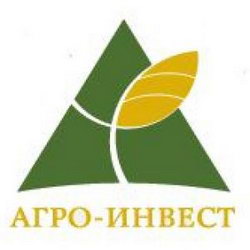 Краткая информация о компанииКомпания АГРО-Инвест была основана в 2006 году. Компания занимается выращиванием зерновых и масличных культур, а также овощей  в Воронежской, Курской, Липецкой и Тамбовской областях России и является лидирующей в Центрально-Черноземном регионе.
В АГРО-Инвест работает более 1500 сотрудников. Головной офис компании находится в Воронеже, а также есть представительства в Москве и регионах. В  АГРО-Инвест работает международная команда специалистов в области агробизнеса.Страны-инвесторыРоссияМуниципальный районНовохоперскийМесто реализации Воронежская область, Новохоперский районОбъем инвестиций  (общий запланированный)750 млн.руб.Рабочие места (запланированные)40Период реализации проекта2009-2010Отрасль Хранение и переработка зерновых культурСтатус проектаРеализованныйИнициатор проектаГК «АГРОЭКО»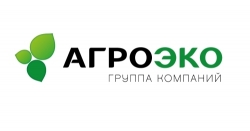 Краткая информация о компанииГК АГРОЭКО – крупнейшее свиноводческое предприятие Воронежской области.
Пять современных комплексов работают в Новохоперском, 
Павловском, Калачеевском и Таловском районах, где также расположен высокотехнологичный комбикормовый завод с элеватором.
на производстве используются новейшие технологии и оборудование,
применяется высокопродуктивная генетика.Краткое описание инвестиционного проектаСоздание с нуля современного производства свинины; создание нуклеуса; создание станции искусственного осеменения и здания для карантинирования животных.Страны-инвесторыРоссияМуниципальный районНовохоперскийМесто реализации Воронежская область, Новохоперский районОбъем инвестиций  (общий запланированный)2 млрд. рублейРабочие места (запланированные)130Период реализации проекта2011-2012Отрасль Сельское хозяйство (свиноводство)Статус проектаРеализованныйИнициатор проектаОАО «Елань-Коленовский сахарный завод»Краткая информация о компанииАО «Елань-Коленовский сахарный завод» (входит в структуру агрохолдинга Продимекс) – предприятие, которое занимается производством сахарного песка из свёклы.Агрохолдингу «Продимекс» принадлежит  более 600 тысяч гектаров земель, расположенных в 8-и лучших сельскохозяйственных регионах: Воронежской, Белгородской, Курской, Тамбовской и Пензенской областях, Краснодарском и Ставропольском краях, Республике Башкортостан. Благодаря этому, сельскохозяйственные подразделения компании за год выращивают более 3,5 миллионов тонн сахарной свеклы и свыше полумиллиона тонн зерновых.Страны-инвесторыРоссияМуниципальный районНовохоперскийМесто реализации Воронежская обл., Новохоперский р-н, п.г.т. Елань-Коленовский, проспект Кольцова, д.1Объем инвестиций  (общий запланированный)1,936 млрд. рублейПериод реализации проектас 2010 г.Отрасль производство сахараСтатус проектаРеализуемыйИнициатор проектаООО «УГМК-Холдинг»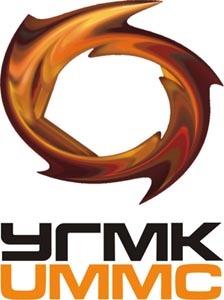 Краткая информация о компанииРоссийская металлургическая компания, первый по величине производитель меди в России. УГМК объединяет активы более 40 предприятий, расположенных в 11 регионах России[5]. Компания выпускает медный электролитический порошок, изделия из порошка, медную катанку, прокат цветных металлов, химическую продукцию, кабельную продукцию, товары народного потребления (посуда, столовые приборы, подстаканники) и т. д.Страны-инвесторыРоссияМуниципальный районНовохоперскийМесто реализации Воронежская область, Новохоперский район, Новопокровского сельское поселениеОбъем инвестиций  (общий запланированный)1,832 млрд. руб.Рабочие места (запланированные)26Период реализации проектаНачало – 26 июля 2012 годаОкончание – 25 июля 2017 годаОтрасль Горнодобывающая промышленностьСтатус проектаРеализуемыйИнициатор проектаООО «АГРОЭКО-ВОРОНЕЖ»Краткая информация о компанииГК АГРОЭКО – крупнейшее свиноводческое предприятие Воронежской области.
Пять современных комплексов работают в Новохоперском, 
Павловском, Калачеевском и Таловском районах, где также расположен высокотехнологичный комбикормовый завод с элеватором.
на производстве используются новейшие технологии и оборудование,
применяется высокопродуктивная генетика.Страны-инвесторыРоссияМуниципальный районНовохоперскийМесто реализации Воронежская область, Новохоперский район, Троицкое сельское поселениеОбъем инвестиций  (общий запланированный)788,2 млн.руб.Рабочие места (запланированные)36Период реализации проекта2015-2016Отрасль Сельское хозяйство (свиноводство)Статус проектаРеализуемыйИнициатор проектаООО «АГРОЭКО-ВОРОНЕЖ»Краткая информация о компанииГК АГРОЭКО – крупнейшее свиноводческое предприятие Воронежской области.
Пять современных комплексов работают в Новохоперском, 
Павловском, Калачеевском и Таловском районах, где также расположен высокотехнологичный комбикормовый завод с элеватором.
на производстве используются новейшие технологии и оборудование,
применяется высокопродуктивная генетика.Страны-инвесторыРоссияМуниципальный районНовохоперскийМесто реализации Воронежская область, Новохоперский район, Троицкое сельское поселениеОбъем инвестиций  (общий запланированный)1,387 млрд. руб.Рабочие места (запланированные)55Период реализации проекта2015-2016Отрасль Сельское хозяйство (свиноводство)Статус проектаРеализуемыйОтраслевая принадлежностьСтроительствоМесто реализацииНовохоперский муниципальный районОбъём инвестиций100 млн.рублейКраткое описание проектаРеализация мероприятия позволит ввести в эксплуатацию 4500 кв. м. жилья, что снимет проблему обеспечения жильем молодых семей и молодых специалистов, привлекаемых для работы в район.Отраслевая принадлежностьСтроительство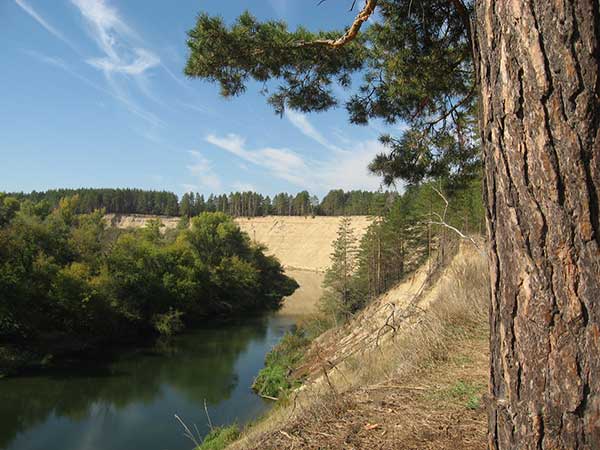 Место реализацииНовохоперский муниципальный районОбъём инвестиций150 млн. рублейКраткое описание проектаОбеспечение активного отдыха, организация экскурсионной деятельности по историческим и памятным местам муниципального района для населения района, области, России. База отдыха рассчитана на 100 мест.Отраслевая принадлежностьСтроительство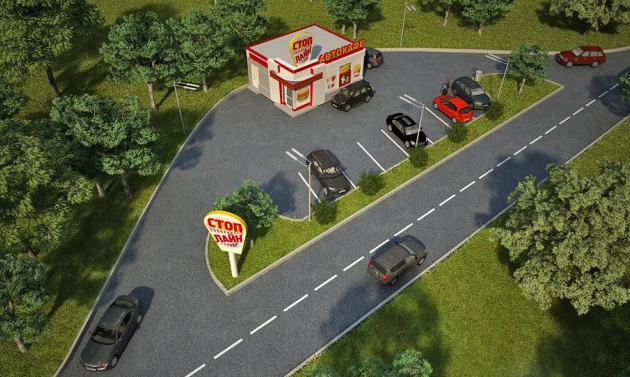 Место реализацииНовохоперский муниципальный районОбъём инвестиций50 млн. рублейКраткое описание проектаСтроительство объектов придорожного сервиса:гостиницы на 50 мест, кафе на 40 посадочных мест, минимаркета с торговой площадью 100 кв. м., сауны на 10 человек, парикмахерской, автосервиса с полным набором услуг.Наименование объектаНаименование объектаЗемельный участок №3Характеристика земельного участкаКадастровый номер–Характеристика земельного участкаПлощадь, га, общая6 гаХарактеристика земельного участкаПлощадь, га, свободная6 гаХарактеристика земельного участкаКатегория земельЗемли населённых пунктовХарактеристика земельного участкаЦелевое использованиеПромышленное производствоХарактеристика земельного участкаФорма собственности на землюНе разграниченаХарактеристика земельного участкаВарианты приобретенияПредоставление в арендуХарактеристика земельного участкаЖелезнодорожная ветка, удаленностьВ 170 м. находится автодорога с твердым     покрытием. Железнодорожная станция в 5000 м. Инженерная инфраструктураГазОт земельного участка до газопровода (труба Ф-57 мм., давление 0,6 мПа)  60-70 м.Инженерная инфраструктураЭлектроэнергияВ 20-40 м. от земельного участка имеется электролиния ВЛ 10 кВ.Инженерная инфраструктураВодоснабжениеГлубина залегания подземных вод 80-100 м. Городская водопроводная сеть Ф 100 на расстоянии 500 м., давление 1,2 кг/см2Инженерная инфраструктураКанализациянетИнженерная инфраструктураОчистные сооружения700 м3/час на расстоянии 3000-3500 м.Инженерная инфраструктураТелекоммуникационные системыТеле 2, МТС, Билайн, РостелекомНаименование объектаНаименование объектаЗемельный участок №4Характеристика земельного участкаКадастровый номер–Характеристика земельного участкаПлощадь, га, общая0,511 гаХарактеристика земельного участкаПлощадь, га, свободная0,511 гаХарактеристика земельного участкаКатегория земельЗемли населённых пунктовХарактеристика земельного участкаЦелевое использованиеРазмещение объектов торговли, общественного питания и бытового обслуживанияХарактеристика земельного участкаФорма собственности на землюНе разграниченаХарактеристика земельного участкаВарианты приобретенияПредоставление в арендуХарактеристика земельного участкаТранспортная инфраструктураВ 100 м находится автодорога с твердым покрытиемИнженерная инфраструктураГазОт земельного участка до газопровода:       труба Ф57 мм., давление 0,6 мПа - 60-70 м;          труба Ф 426 мм., давление 1,2 мПа - 60-70 мИнженерная инфраструктураЭлектроэнергияВ 20-40 м. от земельного участка имеется электролиния ВЛ 10 кВИнженерная инфраструктураВодоснабжениеГородская система водоснабжения, трубопровод Ф110, давление 1,5 кг/см2.   Глубина залегания подземных вод 50-100 м.Инженерная инфраструктураКанализацияСамотечный канализационный коллектор Ф250 - 600Инженерная инфраструктураОчистные сооружения700 м3/час расстояние 3500-4000 мИнженерная инфраструктураТелекоммуникационные системыТеле 2, МТС, Билайн, РостелекомНаименование объектаНаименование объектаЗемельный участок №5Характеристика земельного участкаКадастровый номер–Характеристика земельного участкаПлощадь, га, общая3 гаХарактеристика земельного участкаПлощадь, га, свободная3 гаХарактеристика земельного участкаКатегория земельЗемли населённых пунктовХарактеристика земельного участкаЦелевое использованиеДля размещения мини - нефте - перерабатывающего завода Характеристика земельного участкаФорма собственности на землюНе разграниченаХарактеристика земельного участкаВарианты приобретенияПредоставление в арендуХарактеристика земельного участкаТранспортная инфраструктураУдаленность от полосы отвода ЮВЖД  - 1000 м.    Удаленность от автодороги - 1500 мИнженерная инфраструктураГазОт земельного участка до газопровода (труба Ф-57 мм., давление 0,6 мПа)  150-170 мИнженерная инфраструктураЭлектроэнергияВ 120-140 м. от земельного участка имеется электролиния ВЛ 10 кВИнженерная инфраструктураВодоснабжениеГлубина залегания подземных вод 50-100 мИнженерная инфраструктураКанализациянетИнженерная инфраструктураОчистные сооружениянетИнженерная инфраструктураТелекоммуникационные системыТеле 2, МТС, Билайн, Ростелеком№ п/п  Наименование ПрограммыСрок реализации ПрограммыОбъемы финансирования Программы, тыс. рублей1Развитие образования Новохоперского муниципального района2014-2019 гг.2577720,402Обеспечение доступным и комфортным жильем, коммунальными услугами населения Новохоперского муниципального района2014-2019 гг.5500,003Культура Новохопёрского муниципального района2014-2019 гг.44645,904Развитие физической культуры и спорта  Новохоперского муниципального района на 2014-2019 годы2014-2019 гг.10617,705Охрана окружающей среды, воспроизводство и использование природных ресурсов2014-2019 гг.75164,506Обеспечение общественного порядка и противодействие преступности2014-2019 гг.42,007Экономическое развитие2014-2019 гг.42782,008Развитие агропромышленного комплекса и инфраструктуры агропромышленного рынка Новохоперского муниципального района2014-2019 гг.128455,309Энергосбережение и повышение энергетической эффективности в Новохоперском муниципальном районе на 2014-2019 годы2014-2019 гг.6658,6010Управление муниципальным имуществом и земельными ресурсами2014-2019 гг.15116,1011Управление муниципальными финансами, создание условий для эффективного и ответственного управления муниципальными финансами, повышение устойчивости бюджета Новохоперского муниципального района2014-2019 гг.219893,0012Муниципальное управление и гражданское общество Новохоперского муниципального района2014-2019 гг.278363,60